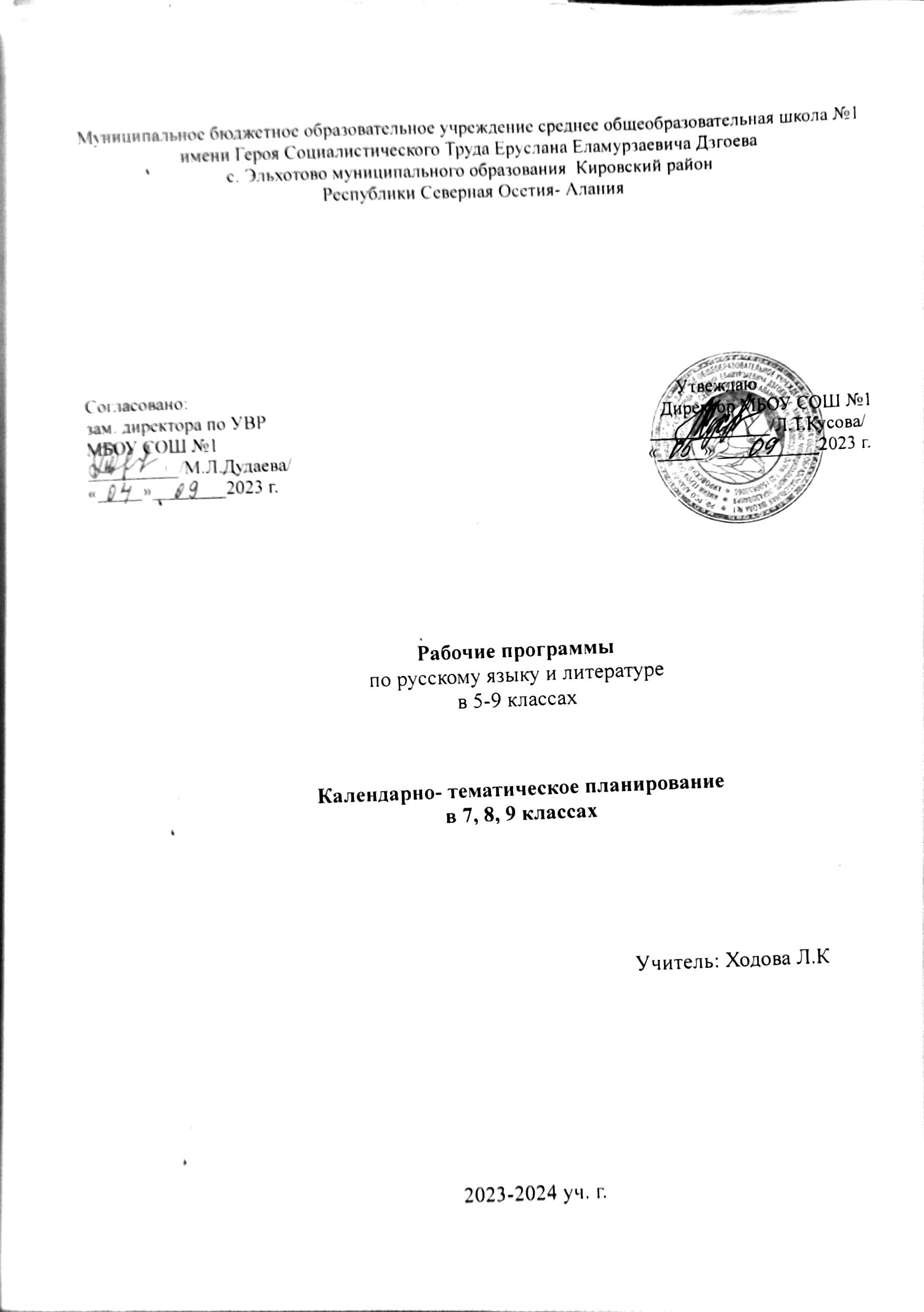 Рабочая программа курса«Русский язык. 7 классПояснительная запискаРабочая программа по русскому языку для 7 класса составлена:- на основе Федерального государственного образовательного стандарта основного общего образования второго поколения; -Примерной программы основного общего образования в соответствии с основными положениями ФГОС нового поколения; рабочей программы Русский язык 5 – 9 классы Т.А. Ладыженской, М.Т.Баранова, Л.А.Тростенцовойи др. Москва «Просвещение».Рабочая программа ориентирована на учебник: Русский язык 7 класс. Учебник для общеобразовательных организаций  Т.А.Ладыженская, М.Т.Баранов и др., Москва «Просвещение», 2017г.      Русский язык – один из развитых языков мира. Он отличается богатством словаря, словообразовательных и грамматических средств, располагает неисчерпаемыми возможностями изобразительно-выразительных средств, стилистическим разнообразием. На русском языке созданы художественная литература и наука, имеющие мировое значение.      Русский язык в современном мире – один из официальных языков ООН. В Российской Федерации он является государственным языком.Свободное владение русским языком – обязательное условие успешности русского человека в жизни, труде, творчестве.      Целями и задачами изучения русского языка в основной школе являются:воспитание духовно богатой, нравственно ориентированной личности с развитым чувством самосознания и общероссийского гражданского сознания, человека, любящего свою родину, знающего и уважающего родной язык как основное средство общения, средство получения знаний в различных сферах человеческой деятельности, средство освоения морально-этических норм, принятых в обществе;овладение системой знаний, языковыми и речевыми умениями и навыками, овладение важнейшими общеучебными умениями и универсальными учебными действиями, формирование навыков самостоятельной учебной деятельности, самообразования;приобретение знаний об устройстве языковой системы и закономерности её         функционирования,      развитие способности опознавать, анализировать, сопоставлять, классифицировать и оценивать языковые факты, обогащение активного и потенциального словарного запаса, расширение объёма используемых в речи грамматических средств, совершенствование орфографической и пунктуационной грамотности;развитие интеллектуальных и творческих способностей обучающихся, развитие речевой культуры учащихся, овладение правилами использования языка в разных ситуациях общения, воспитание стремления к речевому самосовершенствованию, осознание эстетической ценности родного языка;совершенствование коммуникативных способностей, формирование готовности к сотрудничеству, созидательной деятельности, умений вести диалог, искать и находить содержательные компромиссы.      Достижение этих целей осуществляется в процессе формирования коммуникативной, языковой и лингвистической (языковедческой), культуроведческой компетенций.     Коммуникативная компетенция – знаний, умения и навыки, необходимые для понимания чужих и создания собственных высказываний в соответствии с целями и условиями общения и обеспечивающие вступление в коммуникацию с целью быть понятым.     Языковая и лингвистическая (языковедческая) компетенция – это знание основ науки о языке как системе, владение способами и навыками действий с изучаемым и изученным материалом.Культуроведческая компетенция – это знания, умения и навыки, необходимые для усвоения национально-культурной специфики русского языка, овладения русским речевым этикетом. го языка для 7 класса основной школы направлен на совершенствование речевой деятельности учащихся на основе овладения знаниями об устройстве русского языка и особенностях его употребления в разных условиях общения, на базе усвоения основных норм русского литературного языка, речевого этикета. Содержание обучения ориентировано на развитие личности ученика, воспитание культурного человека, владеющего нормами литературного языка, способного свободно выражать свои мысли и чувства в устной и письменной форме, соблюдать этические нормы общения.      В системе школьного образования учебный предмет «Русский язык» занимает особое место: является не только объектом изучения, но и средством обучения. Как средство познания действительности русский язык обеспечивает развитие интеллектуальных и творческих способностей ребенка, развивает его абстрактное мышление, память и воображение, формирует навыки самостоятельной учебной деятельности, самообразования и самореализации личности. Будучи формой хранения и усвоения различных знаний, русский язык неразрывно связан со всеми школьными предметами и влияет на качество усвоения всех других школьных предметов, а в перспективе способствует овладению будущей профессией.     Место курса «Русский язык» в базисном учебном плане школыНа изучение предмета отводится 3 часа в неделю, итого 105 часов за учебный год.Форма организации образовательного процесса: классно-урочная система.     Технологии, используемые в обучении: развитие критического мышления через чтение и письмо (РКМЧП), деятельностного  метода, метод проектов, игровые, развивающего обучения, обучения в сотрудничестве (групповые технологии), проблемного обучения, развития исследовательских навыков, информационно-коммуникационные, здоровье сбережения, технология уровневой дифференциации, технология мастерских на уроках русского языка и литературы,  и другие.Для оценки достижений обучающихся  используются следующие виды и формы контроля: входной контроль в начале учебного года, текущий — в форме устного, фронтального опроса, контрольных, словарных диктантов, предупредительных, объяснительных, выборочных, графических, творческих, свободных («Проверяю себя») диктантов с грамматическими заданиями, контрольный диктант, тест, зачет, словарный диктант, контрольное сочинение, контрольный срез, комплексный анализ текста, взаимоконтроль, самоконтроль, итоговый контроль.      Пути решения поставленных в программе задач: Наиболее  приемлемыми для учащихся данного класса  являются следующие  приемы и методы работы на уроке: -информационная переработка устного и письменного текста:- составление плана текста; пересказ текста по плану; пересказ текста с использованием цитат; продолжение текста, составление учащимися авторских текстов различных жанров, сочинения-рассуждения, изложения – миниатюры; сравнение   текстов; коммуникативные и игровые ситуации.- составление орфографических и пунктуационных упражнений самими учащимися; различные виды диктантов; различные виды разбора (фонетический, лексический, словообразовательный, морфологический, синтаксический, лингвистический, лексико-фразеологический); - наблюдение за речью окружающих, сбор соответствующего речевого материала с последующим его использованием по заданию учителя и т.д.;- анализ языковых единиц с точки зрения правильности, точности и уместности их употребления; - работа с различными информационными источниками: учебно-научными текстами, справочной литературой, средствами массовой информации (в том числе представленных в электронном виде).При реализации программы могут использоваться следующие формы обучения:- урок-коммуникация,    - урок- исследование, - урок-практикум,  - урок развития речи и т.д.Требования к подготовке учащихся по предмету в полном объеме совпадают с требованиями ФГОС ООО и примерной программой по предмету:      УУД, сформированные в процессе усвоения программызнать:  роль русского языка  как национального языка  русского народа, государственного языка  Российской  Федерации и средства межнационального общения;смысл понятий: речь устная и письменная; монолог, диалог; ситуация речевого общения;основные признаки стилей языка;признаки текста и его функционально-смысловых типов (повествования, описания, рассуждения);основные единицы языка, их признаки;основные нормы русского литературного языка (орфоэпические, лексические, грамматические, орфографические, пунктуационные)для данного периода обучения;нормы речевого этикета;уметь:различать разговорную речь и другие стили;определять тему, основную мысль текста, функционально-смысловой тип и стиль речи;опознавать языковые единицы, проводить различные виды их анализа;объяснять с помощью словаря значение слов с национально-культурным компонентом;аудирование и чтение:адекватно понимать информацию устного и письменного сообщения (цель, тему текста);читать тексты разных стилей и жанров; владеть разными видами чтения (изучающее, ознакомительное, просмотровое);извлекать    информацию    из    различных    источников,    включая    средства    массовой    информации;    свободно    пользоваться лингвистическими словарями, справочной литературой;говорение и письмо:воспроизводить текст с заданной степенью свернутости (план, пересказ, изложение);создавать тексты различных стилей и жанров (применительно к данному этапу обучения);осуществлять выбор и организацию языковых средств в соответствии с темой, целями общения;владеть различными видами монолога  (повествование, описание,  рассуждение) и диалога  (побуждение  к действию, обмен мнениями);свободно, правильно излагать свои мысли в устной и письменной форме, соблюдать нормы построения текста (логичность, последовательность, связность, соответствие теме и др.);соблюдать в практике речевого общения основные произносительные, лексические, грамматические нормы современного русского литературного языка;соблюдать в практике письма основные правила орфографии и пунктуации;соблюдать нормы русского речевого этикета;осуществлять речевой самоконтроль; оценивать свою речь с точки зрения её правильности, находить грамматические и речевые ошибки, недочеты, исправлять их; совершенствовать и редактировать собственные тексты;использовать приобретенные знания и умения в практической деятельности и повседневной жизни для:осознания значения родного языка в жизни человека и общества;развития речевой культуры, бережного и сознательного отношения к родному языку, сохранения чистоты русского языка как явления культуры;удовлетворения коммуникативных потребностей в учебных, бытовых, социально-культурных ситуациях общения;увеличения словарного запаса; расширения круга используемых грамматических средств; развития способности к самооценке на основе наблюдения за собственной речью;использования родного языка как средства получения знаний по другим учебным предметам и продолжения образования.Планируемые результаты изучения учебного предметаЛичностные результаты:     - понимание русского языка как одной из основных ценностей русского народа; определяющей роли родного языка в развитии интеллектуальных, творческих способностей и моральных качеств личности;- осознавать эстетическую ценность русского языка, уважительно относиться к родному языку, сохранять чистоту русского языка, стремиться к речевому самосовершенствованию;  -  достаточный объем словарного запаса и усвоенных грамматических средств для свободного выражения мыслей и чувств в процессе речевого общения, способность к самооценке на основе наблюдения за собственной речью.Метапредметные результаты:Владение всеми видами речевой деятельности: смысл понятий: речь устная и письменная; монолог, диалог; ситуация речевого общения; основные признаки стилей языка; признаки текста и его функционально-смысловых типов (повествования, описания, рассуждения);основные нормы русского литературного языка (орфоэпические, лексические, грамматические, орфографические, пунктуационные) для данного периода обучения; нормы речевого этикета;различать разговорную речь и другие стили; определять тему, основную мысль текста, функционально-смысловой тип и стиль речи; опознавать языковые единицы, проводить различные виды их анализа;объяснять с помощью словаря значение слов с национально-культурным компонентом;аудирование и чтениеадекватно понимать информацию устного и письменного сообщения (цель, тему текста);  читать тексты разных стилей и жанров; владеть разными видами чтения (изучающее, ознакомительное, просмотровое); извлекать информацию из различных источников, включая средства массовой информации; свободно пользоваться лингвистическими словарями, справочной литературой; говорение и письмовоспроизводить текст с заданной степенью свернутости (план, пересказ, изложение);создавать тексты различных стилей и жанров (применительно к данному этапу обучения); осуществлять выбор и организацию языковых средств в соответствии с темой, целями общения; владеть различными видами монолога (повествование, описание, рассуждение) и диалога (побуждение к действию, обмен мнениями); свободно, правильно излагать свои мысли в устной и письменной форме, соблюдать нормы построения текста (логичность, последовательность, связность, соответствие теме и др.); соблюдать в практике речевого общения основные произносительные, лексические, грамматические нормы современного русского литературного языка;соблюдать в практике письма основные правила орфограБылина «Илья Муромец и Соловей-разбойник». Идейно-тематическое содержание, особенности композиции, образыфии и пунктуации;соблюдать нормы русского речевого этикета; осуществлять речевой самоконтроль; оценивать свою речь с точки зрения её правильности, находить грамматические и речевые ошибки, недочеты, исправлять их; совершенствовать и редактировать собственные тексты;использовать приобретенные знания и умения в практической деятельности и повседневной жизни для:осознания значения родного языка в жизни человека и общества;развития речевой культуры, бережного и сознательного отношения к родному языку, сохранения чистоты русского языка как явления культуры;удовлетворения коммуникативных потребностей в учебных, бытовых, социально-культурных ситуациях общения;увеличения словарного запаса; расширения круга используемых грамматических средств; развития способности к самооценке на основе наблюдения за собственной речью; использования родного языка как средства получения знаний по другим учебным предметам и продолжения образования.       Предметны результаты:         -  Должны знать определения основных изучаемых в 7  классе языковых единиц, речеведческих понятий, орфографических и пунктуационных правил, обосновывать свои ответы, приводя нужные примеры.        -  Производить словообразовательный разбор слов с ясной структурой, морфологический разбор изученных в 7  классе частей речи, синтаксический разбор предложений с двумя главными членами и с одним главным членом, выраженным безличным глаголом;       -  С помощью толкового словаря выяснять нормы употребления слова;        -    Соблюдать нормы литературного языка в пределах изученного материала.        -  По орфографии. Находить в словах изученные орфограммы, уметь обосновывать их выбор, правильно писать слова с изученными орфограммами; находить и исправлять орфографические ошибки. Правильно писать слова с непроверяемыми орфограммами, изученными в 7 классе.Былина «Илья Муромец и Соловей-разбойник». Идейно-тематическое содержание, особенности композиции, образы         - По пунктуации. Находить в предложениях смысловые отрезки, которые необходимо выделять знаками препинания, обосновывать выбор знаков препинания и расставлять их в предложениях в соответствии с изученными правилами.- По связной речи. Составлять сложный план. Подробно, сжато и выборочно излагать повествовательные тексты с элементами описания помещения, пейзажа и действий. Собирать и систематизировать материал к сочинению с учетом темы и основной мысли. Описывать помещение, пейзаж, действия, составлять рассказ на основе услышанного и по воображению. Совершенствовать содержание и языковое оформление своего текста (в соответствии с изученным языковым материалом).Уметь грамотно и четко отвечать на вопросы по пройденному материалу; выступать по заданной теме.Уметь выразительно читать письменный (прозаический и поэтический) текст.Словообразование:- выделять морфемы на основе смыслового анализа слова;- знать основные способы образования слов в русском языке;- производить словообразовательный разбор слова.Лексикология:- понимать роль слова в формировании и выражении мыслей, чувств, эмоций;- объяснять лексическое значение слов разными способами (описание, краткое толкование, подбор синонимов, антонимов, однокоренных слов);- объяснять различия лексического и грамматического значений слова;- пользоваться толковым словарем для определения и уточнения лексического значения слова, словарями синонимов, антонимов;Морфология:Былина «Илья Муромец и Соловей-разбойник». Идейно-тематическое содержание, особенности композиции, образы- различать части речи (имя существительное, прилагательное, имя числительное, местоимение,  глагол), определять как самостоятельные части речи;- правильно характеризовать морфологические признаки имен существительных, прилагательных, числительных, местоимений, глаголов, причастий, деепричастий, наречий, предлогов, союзов, частиц.Содержание тем Русский язык как развивающееся явление(1 ч) Повторение изученного в 5 – 6 классах(7ч+2ч)Синтаксис.  Синтаксический разбор. Пунктуация. Пунктуационный разбор. Лексика и фразеология. Фонетика и орфография. Словообразование и орфография. Морфология и орфография.      К.Р.Входной контрольный диктант №1.Р.Р. Текст. Стили литературного языка. Диалог. Виды диалогов. Составление диалогов. Публицистический стиль. Морфология и орфография. Культура речи (52ч+8ч)Причастие (24ч+1ч)Причастие как часть речи.  Синтаксическая роль причастий в предложении. Действительные и страдательные причастия. Полные и краткие страдательные причастия. Причастный оборот; выделение запятыми причастного оборота.  Склонение полных причастий и правописание гласных в падежных окончаниях причастий. Образование действительных и страдательных причастий настоящего и прошедшего времени Не с причастиями. Правописание гласных в суффиксах действительных и страдательных причастий. Одна и две буквы н в суффиксах полных причастий и прилагательных, образованных от глаголов. Одна буква н в кратких причастиях. Уметь правильно ставить ударение в полных и кратких страдательных причастиях (принесённый, принесён, принесена, принесено, при-нeceны), правильно употреблять причастия с -суффиксом -СЯ, согласовывать причастия с определяемыми существительными, строить предложения с причастным оборотом. Р.Р. Контрольное сочинение по картине. Выборочное изложение. Конструирование текста. К.Р. Контрольный диктант №2 с грамматическим заданием.Деепричастие (8ч+2ч) Деепричастие как часть речи Глагольные и наречные свойства деепричастия. Синтаксическая роль деепричастий в предложении. Тексто-образующая роль деепричастий. Деепричастный оборот; знаки препинания при деепричастном обороте. Выделение одиночного деепричастия запятыми (ознакомление). Деепричастия совершенного и несовершенного вида и их образование. Не с деепричастиями. Уметь правильно строить предложение с деепричастным оборотом. Р.Р. Сжатое изложение.   Сочинение по картине. К.Р. Контрольный диктант №3 Наречие (16ч+4ч) Наречие как часть речи. Синтаксическая роль наречий в предложении. Степени сравнения наречий и их образование. Текстообразующая роль наречий. Словообразование наречий.  Правописание не с наречиями на -о и -е; не- и ни- в наречиях. Одна и две буквы н в наречиях на -о и -е. Буквы о и е после шипящих на конце наречий. Суффиксы -о и -а на конце наречий. Дефис между частями слова в наречиях. Слитные и раздельные написания наречий. Буква ь после шипящих на конце наречий. Уметь правильно ставить ударение в наречиях, использовать в речи наречия-синонимы и антонимы.        Р.Р. Творческое задание по картине. Сочинение-рассуждение. Сложный план. Контрольное изложение.  Учебно-научная речь. Отзыв. Учебный доклад. К.Р. Контрольное тестированиеКатегория состояния (4ч+1ч) Категория состояния как часть речи. Ее отличие от наречий. Синтаксическая роль слов категории состояния. Р.Р.Сжатое  изложение текста с описанием состояния  природы.  Сочинение по картине  Служебные части речи (27ч+4ч)Предлог (9ч+1ч) Предлог как служебная часть речи. Синтаксическая роль предлогов в предложении. Непроизводные и производные предлоги. Простые и составные предлоги. Текстообразующая роль предлогов. Слитные и раздельные написания предлогов (в течение, ввиду, вследствие и др.). Дефис в предлогах из-за, из-под. Уметь правильно употреблять предлоги в и на, с и из, правильно употреблять существительные с предлогами по, благодаря, согласно, вопреки, пользоваться в речи предлогами-синонимами. Р.Р. Текст. Стили речи.  Впечатление от картины. К.Р. Контрольное тестирование.   Контрольный диктант (№4)    Союз (9ч+2ч) Союз как служебная часть речи. Синтаксическая роль союзов в предложении. Простые и составные союзы. Союзы сочинительные и подчинительные; сочинительные союзы - соединительные, разделительные и противительные. Употребление сочинительных союзов в простом и сложном предложениях; употребление подчинительных союзов в сложном предложении. Текстообразующая роль союзов. Слитные и раздельные написания союзов. Отличие на письме союзов зато, тоже, чтобы от местоимений с предлогом и частицами и союза также от наречия так с частицей же.       Уметь пользоваться в речи союзами-синонимами. Р.Р. Употребление союзов в художественной речи.  Сочинение-рассуждение о книге. К.Р. Контрольное тестирование.    Контрольная работаЧастица (8ч+1ч) Частица как служебная часть речи. Синтаксическая роль частиц' в предложении. Формообразующие и смысловые частицы. Текстообразующая роль частиц. Различение на письме частиц не и ни. Правописание не и ни с различными частями речи. Уметь выразительно читать предложения с модальными частицами. Р.Р.  Сочинение по картине.  Сочинение-рассказ по данному сюжету. Междометие. Звукоподражательные слова (1 ч) Междометие как часть речи. Синтаксическая роль междометий в предложении. Звукоподражательные слова и их отличие от междометий. Дефис в междометиях. Интонационное выделение междометий. Запятая и восклицательный знак при междометиях. Уметь выразительно читать предложения с междометиями.Повторение и систематизация изученного в 5-7 классах  (3ч)Разделы науки о языке. Текст. Стили речи. Фонетика. Графика. Лексика и фразеология.  Морфология. Орфография. Синтаксис. Пунктуация.К.Р. Итоговый контрольный диктант.Распределение учебных часов по разделам программыКАЛЕНДАРНО - ТЕМАТИЧЕСКОЕ ПЛАНИРОВАНИЕПО РУССКОМУ ЯЗЫКУ ДЛЯ 7 КЛАССА(105 ЧАСОВ)КАЛЕНДАРНО - ТЕМАТИЧЕСКОЕ ПЛАНИРОВАНИЕПО РУССКОМУ ЯЗЫКУ ДЛЯ 7 КЛАССА(105 ЧАСОВ)№п/п         Раздел Кол.час.Из них                 В том числе контрольных                 В том числе контрольных                 В том числе контрольных                 В том числе контрольных№п/п         Раздел Кол.час.РазвитиеречиДиктантов Тестов/Зачетов ИзложенийСочинений1.Введение. Русский язык -   как Развивающееся явление1-2.Повторение изученного в 5 – 6 классах7213.Морфология. Культура речи.   5282121Причастие24111Деепричастие821Наречие16411Категория состояния4114.Служебные части Речи27412/11Предлог9111Союз 921/11Частица81Междометие1-5.Повторение и систематизация изученного в 5 – 7 классах 3-1ВсегоВсего911453/122№ п/пТемы разделов и уроковТемы разделов и уроковКол-во час.Тип урокаВид контроляПланируемые результатыПланируемые результатыПланируемые результатыДата проведенияДата проведения№ п/пТемы разделов и уроковТемы разделов и уроковКол-во час.Тип урокаВид контроляпредметныеметапредметныеличностныеПлан7а/7б/7гФакт7а/7б/7гВведение ( 1ч)Введение ( 1ч)Введение ( 1ч)Введение ( 1ч)Введение ( 1ч)Введение ( 1ч)Введение ( 1ч)Введение ( 1ч)Введение ( 1ч)Введение ( 1ч)Введение ( 1ч)1.Русский язык как развивающееся явлениеРусский язык как развивающееся явление1Развернутый ответ на вопрос о путях развития РЯНаучиться понимать высказывания на лингвистическую тему и составлять рассуждение на лингвистическую темуК:слушать и слышать друг друга, с достаточной полнотой и точностью выражать свои мысли в соответствии с задачами и условиями коммуникации.Р:самостоятельно выделять и формулировать познавательную цель, искать и выделять необходимую информацию. П:объяснять языковые явления, процессы, связи и отношения, выявляемые в ходе исследования структуры, содержания и значения слова, предложения, текстаФормирование знания о взаимосвязи русского языка с культурой и историей России и мира, формирование сознания того, что русский язык — важнейший показатель культуры человека01.09/01.09/05.09Повторение изученного в 5-6 классах ( 9)Повторение изученного в 5-6 классах ( 9)Повторение изученного в 5-6 классах ( 9)Повторение изученного в 5-6 классах ( 9)Повторение изученного в 5-6 классах ( 9)Повторение изученного в 5-6 классах ( 9)Повторение изученного в 5-6 классах ( 9)Повторение изученного в 5-6 классах ( 9)Повторение изученного в 5-6 классах ( 9)Повторение изученного в 5-6 классах ( 9)Повторение изученного в 5-6 классах ( 9)2.Синтаксис. Синтаксический разбор.Пунктуация. Пунктуационный разборСинтаксис. Синтаксический разбор.Пунктуация. Пунктуационный разбор1Урок повторениеСловарно-орфографическая работаНаучиться применять алгоритм проведения синтаксического разбораК:добывать недостающую информацию с помощью вопросов.Р:применять методы информационного поиска.П:объяснять языковые явления, процессы, связи и отношения, выявляемые в ходе разбораФормирование «стартовой» мотивации к изучению нового материала07.09/03.09/05.093.Лексика    и фразеологияЛексика    и фразеология1Урок практикаПрактическаяработа.ТестНаучиться применять алгоритм проведения пунктуационного разбораК:проявлять речевые действия: использовать адекватные языковые средства для отображения в форме речевых высказываний своих чувств, мыслей, побуждений и иных составляющих внутреннего мира.Р:осознавать самого себя как движущую силу своего научения, свою способность к мобилизации сил и энергии, к волевому усилию — выбору в ситуации мотивационного конфликта, к преодолению препятствий.П:объяснять языковые явления, процессы, связи и отношения, выявляемые в ходе выполнения лингвистических задачФормирование навыков работы по алгоритму выполнения задания при консультативной помощи учителя07.09/03.09/07.094.Фонетика и орфография. Фонетический разбор словаФонетика и орфография. Фонетический разбор слова1Урок играСловарный диктантОсвоить алгоритм проведения комплексного анализа текстаК: владеть монологической и диалогической формами речи в соответствии с орфоэпическими нормами родного языка.Р:определять новый уровень отношения к самому себе как субъекту деятельности.П:объяснять языковые явления, процессы, связи и отношения, выявляемые в ходе исследования текстаФормирование познавательного интереса к предмету исследования08.09/08.09/12.095.Словообразование и орфография. Морфемный и словообразовательный разбор словаСловообразование и орфография. Морфемный и словообразовательный разбор слова1Урок повторениеОбъяснительный диктантНаучиться применять алгоритм проведения фонетического разбора словаК:устанавливать рабочие отношения, эффективно сотрудничать и способствовать продуктивной кооперации.Р:формировать ситуацию саморегуляции эмоциональных и функциональных состояний, т. е. формировать операциональный опыт.П:объяснять языковые явления, процессы, связи и отношения, выявляемые в ходе исследования структуры слова.Формирование устойчивой мотивации к исследовательской деятельности (анализу)14.09/10.10/12.096.Морфология и орфография. Морфологический разбор словаМорфология и орфография. Морфологический разбор слова1Урок повторениеПрактическая работаНаучиться производить словообразовательный и морфемный анализ словК:формировать навыки речевых действий: использования адекватных языковых средств для отображения в форме устных и письменных речевых высказываний Р :осознавать самого себя как движущую силу своего научения, свою способность к мобилизации сил и энергии, к волевому усилию — выбору в ситуации мотивационного конфликта, к преодолению препятствий.П:объяснять языковые явления, процессы, связи и отношения, выявляемые в ходе выполнения морфологического разбора слова, анализа текстаФормирование устойчивой мотивации к самостоятельной и коллективной аналитической деятельности14.09/10.10/14.097.Входная диагностикаКонтрольный тест (№1) по теме «Повторение изученного в 5-6 классах»Входная диагностикаКонтрольный тест (№1) по теме «Повторение изученного в 5-6 классах»1Урок контроль ТестНаучиться составлять и использовать индивидуальный маршрут восполнения проблемных зон в изученных темахК:формировать навыки работы в группе (включая ситуации учебного сотрудничества и проектные формы работы).Р:формировать ситуацию caморегуляции, т. е. операционального опыта (учебных знаний и умений).П:объяснять языковые явления, процессы, связи и отношения, выявляемые в ходе выполнения контрольных заданийФормирование устойчивой мотивации к самостоятельной и коллективной аналитической, проектной деятельности15.09/15.09/19.098.Сжатое изложениеСжатое изложение1Работа над ошибкамиНаучиться проектировать и корректировать индивидуальный маршрут восполнения проблемных зон в изученных темахК:формировать навыки работы в группе (включая ситуации учебного сотрудничества и проектные формы работы).Р:формировать ситуацию саморегуляции, т. е. операционального опыта (учебных знаний и умений).П:объяснять языковые явления, процессы, связи и отношения, выявляемые в ходе проектирования индивидуального маршрута восполнения проблемных зон в изученных темахФормирование устойчивой мотивации к самодиагностике результатов изучения темы21.09/17.09/19.099.Р.Р.Текст.Р.Р.Диалог как текст. Виды диалогаР.Р.Текст.Р.Р.Диалог как текст. Виды диалога1Комплексный анализ текстаНаучиться определять и выделять композиционно- языковые признаки текстаК:устанавливать рабочие отношения, эффективно сотрудничать и способствовать продуктивной кооперации.Р:формировать ситуацию саморегуляции эмоциональных и функциональных состояний, т. е. формировать операциональный опыт.П:объяснять языковые явления, процессы, связи и отношения, выявляемые в ходе исследования структуры слова, предложения, текстаФормирование устойчивой мотивации к самостоятельной и коллективной аналитической, исследовательской деятельности21.09/1709/21.0910.Р.Р.Стили литературного языка. ПублицистическийстильР.Р.Стили литературного языка. Публицистическийстиль1Комплексный анализ текстаНаучиться определять текст по форме, виду речи, типу речи, выявлять устойчивые стилистические признаки текстовК:добывать недостающую информацию с помощью вопросов (познавательная инициативность).Р:формировать ситуацию саморегуляции, т. е. операциональный опыт (учебных знаний и умений), сотрудничать в совместном решении задач.П:объяснять языковые явления, процессы, связи и отношения, выявляемые в ходе исследования текстаФормирование устойчивой мотивации к самостоятельной и коллективной аналитической деятельности22.09/22.09/26.09Морфология и орфография. Культура речи (52ч+8ч)Причастие (25ч)Морфология и орфография. Культура речи (52ч+8ч)Причастие (25ч)Морфология и орфография. Культура речи (52ч+8ч)Причастие (25ч)Морфология и орфография. Культура речи (52ч+8ч)Причастие (25ч)Морфология и орфография. Культура речи (52ч+8ч)Причастие (25ч)Морфология и орфография. Культура речи (52ч+8ч)Причастие (25ч)Морфология и орфография. Культура речи (52ч+8ч)Причастие (25ч)Морфология и орфография. Культура речи (52ч+8ч)Причастие (25ч)Морфология и орфография. Культура речи (52ч+8ч)Причастие (25ч)Морфология и орфография. Культура речи (52ч+8ч)Причастие (25ч)Морфология и орфография. Культура речи (52ч+8ч)Причастие (25ч)11.Причастие как часть речи. Морфологические признаки глагола и прилагательного у причастияПричастие как часть речи. Морфологические признаки глагола и прилагательного у причастия1Урок прохождение новой темыРассказ на лингвистическую темуНаучиться определять причастия и отличать их от глаголов и прилагательныхК:формировать навыки работы в группе (включая ситуации учебного сотрудничества и проектные формы работы).Р:применять методы информационного поиска, в том числе с помощью компьютерных средств.П:объяснять языковые явления, процессы, связи и отношения, выявляемые в ходе исследования причастийФормирование устойчивой мотивации к самостоятельной и коллективной аналитической и исследовательской деятельности28.09/24.09/26.0912-13.Склонение причастий и правописание гласных в падежных окончаниях причастийСклонение причастий и правописание гласных в падежных окончаниях причастий2Урок прохождение новой темыТекущий контроль, словарный диктантНаучиться применять правило написания гласных в падежных окончаниях причастийК:устанавливать рабочие отношения, эффективно сотрудничать и способствовать продуктивной кооперации.Р:проектировать маршрут преодоления затруднений в обучении через включение в новые виды деятельности и формы сотрудничества.П:объяснять языковые явления, процессы, связи и отношения, выявляемые в ходе исследования и словосочетаний с причастиямиФормирование устойчивой мотивации к самостоятельной и групповой исследовательской деятельности28.09/24.09/28.0914.Причастный оборотПричастный оборот1Индивидуальная работа с раздаточным материаломНаучиться обособлять распространенное согласованное определение, выраженное причастным оборотомК:устанавливать рабочие отношения, эффективно сотрудничать и способствовать продуктивной кооперации.Р:проектировать траектории развития через включение в новые виды деятельности и формы сотрудничества.П:объяснять языковые явления, процессы, связи и отношения, выявляемые в ходе исследования структуры предложенияФормирование познавательного интереса, формирование устойчивоймотивации к самостоятельному и коллективному исследованию текста29.09/29.09/03.1015.Причастный оборот. Выделение причастного оборота запятымиПричастный оборот. Выделение причастного оборота запятыми1обобщениеОбъяснительный диктантНаучиться обособлять распространенное согласованное определение, выраженное причастным оборотомК:формировать навыки работы в группе (включая ситуации учебного сотрудничества и проектные формы работы).Р:применять методы информационного поиска, в том числе с помощью компьютерных средств. П:объяснять языковые явления, процессы, связи и отношения, выявляемые в ходе исследования структуры предложенияФормирование устойчивой мотивации к самостоятельной и групповой исследовательской деятельности05.10/01.10/03.1016.Р/Р Описание внешности человека.Контрольное сочинение по картине В.И. Хабарова «Портрет Милы»Р/Р Описание внешности человека.Контрольное сочинение по картине В.И. Хабарова «Портрет Милы»1Сочинение-миниатюраНаучиться составлять план текста описания внешности, конструировать текст описанияК:владеть монологической и диалогической формами речи в соответствии с грамматическими и синтаксическими нормами родного языка.Р:проектировать траектории развития через включение в новые виды деятельности и формы сотрудничества.П:объяснять языковые явления, процессы, связи и отношения, выявляемые в ходе творческого заданияФормирование устойчивой мотивации к творческой деятельности05.10/01.10/05.1017.Анализ сочинения. Действительные и страдательные причастия. Анализ сочинения. Действительные и страдательные причастия. 1Работа с дидактическим материаломНаучиться по грамматическим признакам определять и различать действительные и страдательные причастияК:устанавливать рабочие отношения, эффективно сотрудничать и способствовать продуктивной кооперации.Р:проектировать траектории развития через включение в новые виды деятельности и формы сотрудничества.П:объяснять языковые явления, процессы, связи и отношения, выявляемые в ходе исследования причастийФормирование навыков интеграции индивидуального и коллективного конструирования в ходе решения общей задачи06.10/06.10/10.1018.Краткие и полные страдательные причастияКраткие и полные страдательные причастия1Новая темаОбъяснительный диктантНаучиться определять и различать полные и краткие причастияК:владеть монологической и диалогической формами речи в соответствии с грамматическими и синтаксическими нормами родного языка. Р:проектировать траектории через включение в новые виды деятельности и формы сотрудничества.П:объяснять языковые явления, процессы, связи и отношения, выявляемые в ходе исследования причастийФормирование познавательного интереса и устойчивой мотивации к исследовательской деятельности12.10/08.10/10.1019.Действительные причастия настоящего времени. Гласные в суффиксах действительных причастий настоящего времениДействительные причастия настоящего времени. Гласные в суффиксах действительных причастий настоящего времени1Новая темаСловарный диктантИндивидуальные заданияНаучиться составлять и применять алгоритм проверки написания гласных в суффиксах действительных причастийК:представлять конкретное содержание и сообщать его в письменной и устной форме.Р:определять новый уровень отношения к самому себе как субъекту деятельности.П:объяснять языковые явления, процессы, связи и отношения, выявляемые в ходе исследования причастийФормирование устойчивой мотивации к проблемно- поисковой деятельности12.10/08.10/12.1020.Действительные причастия прошедшего времениДействительные причастия прошедшего времени1Повторение и урок совершенствованияОбъяснительный диктантНаучиться находить действительные причастия прошедшего времени по их грамматическим признакамК:формировать речевые действия: использовать адекватные языковые средства для отображения в форме речевых высказываний с целью планирования, контроля и самооценки.Р:осознавать самого себя как движущую силу своего научения, свою способность к преодолению препятствий и самокоррекции.П:объяснять языковые явления, процессы, связи и отношения, выявляемые в ходе обобщения материалаФормирование навыков самоанализа и самоконтроля13.10/13.10/17.1021.Страдательные причастия настоящего времени. Гласные в суффиксах страдательных причастий настоящего времениСтрадательные причастия настоящего времени. Гласные в суффиксах страдательных причастий настоящего времени1ОбобщениеСловарно-орфографическая работаНаучиться определять страдательные причастия по их грамматическим признакамК:устанавливать рабочие отношения, эффективно сотрудничать и способствовать продуктивной кооперации.Р:проектировать маршрут преодоления затруднений в обучении через включение в новые виды деятельности и формы сотрудничества.П:объяснять языковые явления, процессы, связи и отношения, выявляемые в ходе исследования текста с причастиямиФормирование устойчивой мотивации к интеграции индивидуальной и коллективной учебно-познавательной деятельности19.10/15.1015.10/17.1022.Страдательные причастия прошедшего времениСтрадательные причастия прошедшего времени1ПовторениеОбъяснительный диктантНаучиться определять страдательные причастия прошедшего времени по их грамматическим признакамК:представлять конкретное содержание и сообщать его в письменной и устной форме.Р:определять новый уровень отношения к самому себе как субъекту деятельности.П:объяснять языковые явления, процессы, связи и отношения, выявляемые в ходе исследования причастийФормирование устойчивой мотивации к исследовательской и творческой деятельности20.10/20.10/19.1023.Гласные перед Н в полных и кратких страдательных причастияхГласные перед Н в полных и кратких страдательных причастиях1Новая темаСловарно-орфографическая работаНаучиться применять алгоритм написания гласных переднв полных и кратких причастияхК:устанавливать рабочие отношения, эффективно сотрудничать и способствовать продуктивной кооперации.Р:проектировать маршрут преодоления затруднений в обучении через включение в новые виды деятельности и формы сотрудничества.П:объяснять языковые явления, процессы, связи и отношения, выявляемые в ходе исследования причастийФормирование устойчивого интереса к исследовательской, аналитической деятельности26.10/22.10/24.1024.Одна и две буквы Н в суффиксах страдательных причастий прошедшего времени. Одна буква Н в отглагольных прилагательныхОдна и две буквы Н в суффиксах страдательных причастий прошедшего времени. Одна буква Н в отглагольных прилагательных1Новая темаОбъяснительный диктантПрактическая работаНаучиться производить самопроверку по алгоритму выполнения заданияК:формировать навыки работы в группе (включая ситуации учебного сотрудничества и проектные формы работы).Р:проектировать маршрут преодоления затруднений в обучении через включение в новые виды деятельности и формы сотрудничества.П:объяснять языковые явления, процессы, связи и отношения, выявляемые в ходе конструирования и исследования текстаФормирование устойчивого интереса к исследовательской, аналитической деятельности26.10/22.10/24.1025-26.Одна и две буквы Н в суффиксах кратких страдательных причастий и в кратких отглагольных прилагательныхОдна и две буквы Н в суффиксах кратких страдательных причастий и в кратких отглагольных прилагательных2обобщениеОбъяснительный диктантПрактическая работаНаучиться производить самопроверку по алгоритму выполнения заданияК:формировать навыки работы в группе (включая ситуации учебного сотрудничества и проектные формы работы).Р:проектировать маршрут преодоления затруднений в обучении через включение в новые виды деятельности и формы сотрудничества.П:объяснять языковые явления, процессы, связи и отношения, выявляемые в ходе конструирования и исследования текстаФормирование устойчивого интереса к исследовательской, аналитической деятельности27.10/27.1029.10/26.1027.Диктант по теме «Причастие» (№1)Диктант по теме «Причастие» (№1)1Урок контрольДиктант с грамматическим заданиемНаучиться проектировать, реализовывать и корректировать индивидуальный маршрут восполнения проблемных зон в изученных темахК:использовать адекватные языковые средства для отображения в форме речевых высказываний с целью планирования, контроля и самооценки.Р:осознавать самого себя как движущую силу своего научения, свою способность к преодолению препятствий и самокоррекции.П:объяснять языковые явления, процессы, связи и отношения, выявляемые в ходе выполнения контрольной работы и самодиагностикиФормирование навыков организации и анализа своей деятельности в составе группы27.10/29.1029.Анализ диктанта. Морфологический разбор причастияАнализ диктанта. Морфологический разбор причастия1Комплексный анализ текстаНаучиться производить морфологический разбор причастияК:устанавливать рабочие отношения, эффективно сотрудничать и способствовать продуктивной кооперации.Р:проектировать маршрут преодоления затруднений в обучении через включение в новые виды деятельности и формы сотрудничества.П:объяснять языковые явления. процессы, связи и отношения, выявляемые в ходе выполнения лингвистического описанияФормирование навыков организации и анализа своей деятельности в составе группы09.11/10.1130-31.Слитное и раздельное написание нес причастиямиСлитное и раздельное написание нес причастиями2Новая темаОбъяснительный диктантНаучиться применять правило слитного и раздельного написаниянес причастиямиК:управлять поведением партнера (контроль, коррекция, оценка действия партнера, умение убеждать).Р:осознавать самого себя как движущую силу своего научения, свою способность к преодолению препятствий и самокоррекции.П:объяснять языковые явления, процессы, связи и отношения, выявляемые в ходе объяснения правилаФормирование устойчивой мотивации к обучению на основе алгоритма выполнения задачи09.1110.11/12.1112.1132-33.Буквые иёпосле шипящих в суффиксах страдательных причастий прошедшего времениБуквые иёпосле шипящих в суффиксах страдательных причастий прошедшего времени2Объяснительный диктантНаучиться применять правила написанияеиё в суффиксах страдательных причастий прошедшего времениК:управлять поведением партнера (контроль, коррекция, оценка действия партнера, умение убеждать).Р:осознавать самого себя как движущую силу своего научения, свою способность к преодолению препятствий и самокоррекции.П:объяснять языковые явления, процессы, связи и отношения, выявляемые в ходе исследования структуры слова, написания текстаФормирование навыков индивидуальной и коллективной деятельности16.1116.11/17.1119.1134.Повторение изученного по теме «Причастие»Повторение изученного по теме «Причастие»1ПовторениеПроверочная работаНаучиться проектировать индивидуальный маршрут восполнения проблемных зон в изученных темахК:использовать адекватные языковые средства для отображения в форме речевых высказываний с целью планирования, контроля и самооценки.Р:осознавать самого себя как движущую силу своего научения, свою способность к преодолению препятствий и самокоррекции.П:объяснять языковые явления, процессы, связи и отношения, выявляемые в ходе выполнения контрольной работы и самодиагностикиФормирование навыков организации и анализа своей деятельности в составе группы17.11/19.1135.Контрольный диктант (№2) с грамматическим заданием по теме «Причастие»Контрольный диктант (№2) с грамматическим заданием по теме «Причастие»1Урок контрольДиктант с грамматическим заданиемНаучиться перепроектировать индивидуальный маршрут восполнения проблемных зон в изученных темахК:управлять поведением партнера (контроль, коррекция, оценка действия партнера, умение убеждать).Р:осознавать самого себя как движущую силу своего научения, свою способность к преодолению препятствий и самокоррекции.П:объяснять языковые явления, процессы, связи и отношения, выявляемые в ходе самокоррекцииФормирование устойчивоймотивации к коллективнойдиагностике результатовизучения темы23.11/24.11Деепричастие (10ч)Деепричастие (10ч)Деепричастие (10ч)Деепричастие (10ч)Деепричастие (10ч)Деепричастие (10ч)Деепричастие (10ч)Деепричастие (10ч)Деепричастие (10ч)36.Анализ ошибок, допущенных в контрольном диктанте. Деепричастие как часть речи. Признаки глагола и наречия у деепричастияАнализ ошибок, допущенных в контрольном диктанте. Деепричастие как часть речи. Признаки глагола и наречия у деепричастия1Урок повторение новой  темыСловарный диктантНаучиться различать деепричастия, глаголы и наречияК:использовать адекватные языковые средства для отображения в форме речевых высказываний с целью планирования, контроля и самооценки.Р:осознавать самого себя как движущую силу своего научения, свою способность к преодолению препятствий и самокоррекции.П:объяснять языковые явления. процессы, связи и отношения, выявляемые в ходе определения деепричастийФормирование устойчивой мотивации к обучению на основе алгоритма выполнения задачи23.11/26.1137.Деепричастный оборот. Запятые при деепричастном оборотеДеепричастный оборот. Запятые при деепричастном обороте1Комплексный анализ текста.ТестНаучиться объяснять обособление деепричастных оборотовК:устанавливать рабочие отношения, эффективно сотрудничать и способствовать продуктивной кооперации.Р:проектировать маршрут преодоления затруднений в обучении через включение в новые виды деятельности и формы сотрудничества.П:объяснять языковые явления, процессы, связи и отношения, выявляемые в ходе исследования структуры осложненного предложенияФормирование устойчивой мотивации к обучению на основе алгоритма выполнения задачи24.11/26.1138.Раздельное написание нес деепричастиямиРаздельное написание нес деепричастиями1Объяснительный диктантНаучиться применять правила написаниянес деепричастиямиК:управлять поведением партнера (контроль, коррекция, оценка действия партнера, умение убеждать).Р:проектировать маршрут преодоления затруднений в обучении через включение в новые виды деятельности и формы сотрудничества.П:объяснять языковые явления, процессы, связи и отношения, выявляемые в ходе конструирования предложенийФормирование устойчивой мотивации к обучению на основе алгоритма выполнения задачи30.11/01.1239.Р/р  Сжатое изложениеР/р  Сжатое изложение1Сжатое изложениеНаучиться применять способы сжатия текстаК:использовать адекватные языковые средства для отображения в форме речевых высказываний с целью планирования, контроля и самооценки.Р:осознавать самого себя как движущую силу своего научения, свою способность к преодолению препятствий и самокоррекции.П:объяснять языковые явления, процессы, связи и отношения, выявляемые в ходе компрессии текстаФормирование устойчивой мотивации к изучению и закреплению нового30.11/03.1240.Анализ изложения. Деепричастия несовершенного вида. Анализ изложения. Деепричастия несовершенного вида. 1Словарно-орфографическая работаНаучиться определять деепричастия несовершенного вида по грамматическим признакамК:слушать и слышать друг друга, с достаточной полнотой и точностью выражать свои мысли в соответствии с задачами и условиями коммуникации.Р:самостоятельно выделять и формулировать познавательную цель, искать и выделять необходимую информацию.П:объяснять языковые явления, процессы, связи и отношения, выявляемые в ходе исследования деепричастийФормирование навыков индивидуальной и коллективной исследовательской деятельности01.12/03.1241.Деепричастия совершенного видаДеепричастия совершенного вида1Новая темаСловарно-орфографическая работаНаучиться определять деепричастия совершенного вида по грамматическим признакамК:устанавливать рабочие отношения, эффективно сотрудничать и способствовать продуктивной кооперации.Р:проектировать маршрут преодоления затруднений в обучении через включение в новые виды деятельности и формы сотрудничества.П:объяснять языковые явления, процессы, связи и отношения, выявляемые в ходе исследования деепричастийФормирование устойчивой мотивации к обучению на основе алгоритма выполнения задачи07.12/08.1242.Р/р Подготовка к сочинению  по картине С.Григорьева «Вратарь»Сочинение  по картине С.Григорьева «Вратарь»Р/р Подготовка к сочинению  по картине С.Григорьева «Вратарь»Сочинение  по картине С.Григорьева «Вратарь»1СочинениеНаучиться конструировать текст повествования по картине с использованием опорного языкового материалаК:использовать адекватные языковые средства для отображения в форме речевых высказываний с целью планирования, контроля и самооценки.Р:осознавать самого себя как движущую силу своего научения, свою способность к преодолению препятствий и самокоррекции.П:объяснять языковые явления, процессы, связи и отношения, выявляемые в ходе конструирования текстаФормирование устойчивой мотивации к творческой деятельности по алгоритму, индивидуальному плану07.12/10.1243.Анализ сочинения. Морфологический разбор деепричастия. Анализ сочинения. Морфологический разбор деепричастия. 1Предупредительный диктантНаучиться корректировать индивидуальный маршрут восполнения проблемных зон в изученных темахК:формировать навыки учебного сотрудничества в ходе индивидуальной и групповой работы.Р:проектировать маршрут преодоления затруднений в обучении через включение в новые виды деятельности и формы сотрудничества.П:объяснять языковые явления, процессы, связи и отношения, выявляемые в ходе проектирования индивидуального маршрута восполнения проблемных зон в изученной темеФормирование устойчивой мотивации к обучению на основе алгоритма выполнения задачи08.12/10.1244.Повторение изученного по теме «Деепричастие».Повторение изученного по теме «Деепричастие».1ОбобщениеОбъяснительный диктант.ТестНаучиться корректировать индивидуальный маршрут восполнения проблемных зон в изученных темахК:формировать навыки учебного сотрудничества в ходе индивидуальной и групповой работы.Р:проектировать маршрут преодоления затруднений в обучении через включение в новые виды деятельности и формы сотрудничества.П:объяснять языковые явления, процессы, связи и отношения, выявляемые в ходе проектирования индивидуального маршрута восполнения проблемных зон в изученной темеФормирование устойчивой мотивации к обучению на основе алгоритма выполнения задачи14.12/15.1245.Контрольный диктант (№3)по теме «Деепричастие».Практикум по теме «Деепричастие»Контрольный диктант (№3)по теме «Деепричастие».Практикум по теме «Деепричастие»1Урок контрольДиктантНаучиться реализовывать индивидуальный маршрут восполнения проблемных зон в изученной темеК:слушать и слышать друг друга, с достаточной полнотой и точностью выражать свои мысли в соответствии с задачами и условиями коммуникации.Р:самостоятельно выделять и формулировать познавательную цель, искать и выделять необходимую информацию.П:объяснять языковые явления, процессы, связи и отношения, выявляемые в ходе написания контрольного диктанта и выполнения грамматических заданийФормирование навыков индивидуальной и коллективной исследовательской деятельности14.12/17.12Наречие (20ч)Наречие (20ч)Наречие (20ч)Наречие (20ч)Наречие (20ч)Наречие (20ч)Наречие (20ч)Наречие (20ч)Наречие (20ч)Наречие (20ч)Наречие (20ч)46.Наречие как часть речиНаречие как часть речи1Урок прохождение новой темыВыборочный диктантНаучиться определять наречия по их грамматическим признакамК:управлять поведением партнера (контроль, коррекция, оценка действия партнера, умение убеждать).Р:проектировать маршрут преодоления затруднений в обучении через включение в новые виды деятельности и формы сотрудничества.П:объяснять языковые явления, процессы, связи и отношения, выявляемые в ходе исследования наречийФормирование устойчивой мотивации к изучению и закреплению нового15.12/17.1247.Смысловые группы наречийСмысловые группы наречий1Составление таблицыНаучиться дифференцировать наречия по значениюК:использовать адекватные языковые средства для отображения в форме речевых высказываний с целью планирования, контроля и самооценки.Р:осознавать самого себя как движущую силу своего научения, свою способность к преодолению препятствий и самокоррекции.П:объяснять языковые явления, процессы, связи и отношения, выявляемые в ходе исследования наречийФормирование устойчивого интереса к творческой деятельности21.12/22.1248.СтепенисравнениянаречийСтепенисравнениянаречий1Новая темаРабота с таблицейНаучиться применять алгоритм образования степеней сравнения наречийК:устанавливать рабочие отношения, эффективно сотрудничать и способствовать продуктивной кооперации.Р:проектировать маршрут преодоления затруднений в обучении через включение в новые виды деятельности и формы сотрудничества.П:объяснять языковые явления, процессы, связи и отношения, выявляемые в ходе образования степеней сравнения наречийФормирование устойчивой мотивации к исследовательской деятельности по алгоритму21.12/22.1249.Морфологический разбор наречийМорфологический разбор наречий1обобщениеОбъяснительный диктантНаучиться производить морфологический разбор наречияК:организовывать и планировать учебное сотрудничество с учителем и сверстниками.Р:осознавать самого себя как движущую силу своего научения, свою способность к преодолению препятствий и самокоррекции.П:объяснять языковые явления, процессы, связи и отношения, выявляемые в ходе морфологического разбора наречияФормирование навыков индивидуальной и коллективной исследовательской деятельности на основе алгоритма решения задачи22.12/24.1250-51.Слитное и раздельное написание нес наречиями на-ои–е.Слитное и раздельное написание нес наречиями на-ои–е.2Новая темаСамостоятельное конструирование текста (упр.249)Графический диктантНаучиться применять правила написаниянес наречиями на-ои-еК:формировать навыки учебного сотрудничества в ходе индивидуальной и групповой работы.Р:проектировать маршрут преодоления затруднений в обучении через включение в новые виды деятельности и формы сотрудничества.П:объяснять языковые явления, процессы, связи и отношения, выявляемые в ходе применения правилаФормирование устойчивой мотивации к творческой деятельности по алгоритму, индивидуальному плану11.0111.01/24.1212.0152.Р/р Сочинение  покартине   И.Попова «Первый снег».Р/р Сочинение  покартине   И.Попова «Первый снег».1СочинениеНаучиться конструировать текст повествования по картине с использованием опорного языкового материалаК:использовать адекватные языковые средства для отображения в форме речевых высказываний с целью планирования, контроля и самооценки.Р:осознавать самого себя как движущую силу своего научения, свою способность к преодолению препятствий и самокоррекции.П:объяснять языковые явления, процессы, связи и отношения, выявляемые в ходе конструирования текстаФормирование устойчивой мотивации к творческой деятельности по алгоритму, индивидуальному плану12.01/14.0114.0153.Буквые и ив приставках не-ини-отрицательных наречийБуквые и ив приставках не-ини-отрицательных наречий1ПовторениеОбъяснительный диктантНаучиться применять алгоритм написания не-ини- в отрицательных наречияхК:владеть монологической и диалогической формами речи в соответствии с грамматическими и синтаксическими нормами родного языка.Р:проектировать траектории развития через включение в новые виды деятельности и формы сотрудничества.П:объяснять языковые явления, процессы, связи и отношения, выявляемые в ходе проектирования маршрута восполнения проблемных зон в изученной темеФормирование навыков индивидуальной и коллективной диагностической деятельности на основе алгоритма18.01/19.0154.Одна и две буквын в наречиях на о-ие-Одна и две буквын в наречиях на о-ие-1Объяснительный диктантНаучиться применять алгоритм написания одной или двух буквн в суффиксах наречий на о-ие-К:организовывать и планировать учебное сотрудничество с учителем и сверстниками.Р:осознавать самого себя как движущую силу своего научения, свою способность к преодолению препятствий и самокоррекции.П:объяснять языковые явления, процессы, связи и отношения, выявляемые в ходе составления опорного справочного лингвистического материалаФормирование устойчивого интереса к исследовательской деятельности18.01/21.0155.Р/р Описание действийР/р Описание действий1СочинениеНаучиться применять алгоритм описания действийК:формировать навыки учебного сотрудничества в ходе индивидуальной и групповой работы.Р:проектировать маршрут преодоления затруднений в обучении через включение в новые виды деятельности и формы сотрудничества.П:объяснять языковые явления, процессы, связи и отношения, выявляемые в ходе составления текстаФормирование навыков индивидуальной и коллективной творческой деятельности на основе алгоритма решения задачи19.01/21.0156.Буквы о и епосле шипящих на конце наречий.Буквы о и епосле шипящих на конце наречий.1Новая темаПроверочная  работаНаучиться применять правила написанияоие после шипящих на конце наречийК:владеть монологической и диалогической формами речи в соответствии с грамматическими и синтаксическими нормами родного языка.Р:проектировать траектории развития через включение в новые виды деятельности и формы сотрудничества.П:объяснять языковые явления, процессы, связи и отношения, выявляемые в ходе решения лингвистической задачиФормирование навыков индивидуальной и коллективной исследовательской деятельности на основе алгоритма25.01/26.0157.Буквы о и а на конце наречийБуквы о и а на конце наречий1Распределительный диктантНаучиться применять правила написания оиана конце наречийК:формировать навыки работы в группе (включая ситуации учебного сотрудничества и проектные формы работы).Р:проектировать маршрут преодоления затруднений в обучении через включение в новые виды деятельности и формы сотрудничества.П:объяснять языковые явления, процессы, связи и отношения, выявляемые в ходе конструирования текста лингвистического рассужденияФормирование навыков составления алгоритма выполнения задачи25.01/28.0158.Р/р  Контрольное изложениеР/р  Контрольное изложение1ИзложениеНаучиться применять способы сжатия текстаК:использовать адекватные языковые средства для отображения в форме речевых высказываний с целью планирования, контроля и самооценки.Р:осознавать самого себя как движущую силу своего научения, свою способность к преодолению препятствий и самокоррекции.П:объяснять языковые явления, процессы, связи и отношения, выявляемые в ходе компрессии текстаФормирование устойчивой мотивации к изучению и закреплению нового26.01/28.0159-60.Анализ изложения. Дефис между частями слова в наречиях. Анализ изложения. Дефис между частями слова в наречиях. 2Проверочная работаНаучиться применять правило написания наречий через дефисК: определять цели и функции участников, способы взаимодействия, планировать общие способы работы, обмениваться знаниями между членами группы для принятия эффективных совместных решений.Р: осознавать самого себя как движущую силу своего научения, свою способность к преодолению препятствий и самокоррекции.П: объяснять языковые явления, процессы, связи и отношения, выявляемые в ходе исследования структуры наречийФормирование устойчивой мотивации к изучению и закреплению нового01.0201.02/02.0204.0261-62.Слитное и раздельное написание приставок в наречиях, образованных от существительных и количественных числительныхСлитное и раздельное написание приставок в наречиях, образованных от существительных и количественных числительных1Новая темаРаспределительный диктантНаучиться применять правило написания наречийК: использовать адекватные языковые средства для отображения в форме речевых высказываний с целью планирования, контроля и самооценки.Р: осознавать самого себя как движущую силу своего научения, свою способность к преодолению препятствий и самокоррекции.П: объяснять языковые явления, процессы, связи и отношения, выявляемые в ходе исследования наречийФормирование навыков организации и анализа своей деятельности в составе группы02.02/04.0263.Мягкий знак после шипящих на конце наречийМягкий знак после шипящих на конце наречий1Самостоятельная работа с дидактическим материаломНаучиться применять правила написания мягкого знака после шипящих на конце наречийК: владеть монологической и диалогической формами речи в соответствии с грамматическими и синтаксическими нормами родного языка.Р: проектировать траектории развития через включение в новые виды деятельности и формы сотрудничества.П: объяснять языковые явления, процессы, связи и отношения, выявляемые в ходе исследования и исследования структуры словаФормирование навыков индивидуальной и коллективной исследовательской деятельности на основе алгоритма08.02/09.0264.Повторение изученного по теме «Наречие».Контрольное тестирование по теме «Наречие»Повторение изученного по теме «Наречие».Контрольное тестирование по теме «Наречие»1Проверочный тестНаучиться применять правила  правописания наречийК: формировать навыки работы в группе (включая ситуации учебного сотрудничества и проектные формы работы).Р: проектировать маршрут преодоления затруднений в обучении через включение в новые виды деятельности и формы сотрудничества.П: объяснять языковые явления, процессы, связи и отношения, выявляемые в ходе конструирования текста лингвистического описанияФормирование устойчивой мотивации к коллективной творческой и аналитической деятельности08.02/11.0265.Практикум по теме «Наречие»Практикум по теме «Наречие»1Проверочная работаНаучиться воспроизводить приобретенные знанияК: формировать речевые действия: использовать языковые средства с целью планирования, контроля и самооценки.Р: осознавать самого себя как движущую силу своего научения, свою способность к преодолению препятствий и самокоррекции.П: объяснять языковые явления, процессы, связи и отношения, выявляемые в ходе написанного текста и выполненного задания.Формирование навыков самоанализа и самоконтроля09.02/11.0266.Р.Р. Учебно-научная речь. Отзыв. Р.Р. Учебный докладР.Р. Учебно-научная речь. Отзыв. Р.Р. Учебный доклад1Самостоятельное выполнение упражнений по вариантамНаучиться выявлять и объяснять композиционно- языковые признаки текста учебно- научного стиляК: управлять поведением партнера (контроль, коррекция, оценка действия партнера, умение убеждать).Р: осознавать самого себя как движущую силу своего научения, свою способность к преодолению препятствий и самокоррекции.П: объяснять языковые явления, процессы, связи и отношения, выявляемые в ходе исследования текста учебно-научного стиляФормирование устойчивой мотивации к обучению на основе алгоритма выполнения задачи15.02/16.02Категория состояния (5ч)Категория состояния (5ч)Категория состояния (5ч)Категория состояния (5ч)Категория состояния (5ч)Категория состояния (5ч)Категория состояния (5ч)Категория состояния (5ч)Категория состояния (5ч)67.Категория состояния как часть речиКатегория состояния как часть речи1Новая темаСамостоятельная работаНаучиться определять слова категории состояния по грамматическим признакамК:устанавливать рабочие отношения, эффективно сотрудничать и способствовать продуктивной кооперации.Р:проектировать маршрут преодоления затруднений в обучении через включение в новые виды деятельности и формы сотрудничества.П:объяснять языковые явления, процессы, связи и отношения, выявляемые в ходе морфологического разбора словаФормирование навыков индивидуальной и коллективной исследовательской деятельности на основе алгоритма выполнения лингвистической задачи15.02/18.0268.Морфологический разбор категории состоянияМорфологический разбор категории состояния1Комплексный анализ текстаНаучиться применять алгоритм проведения морфологического разбора слов категории состоянияК:формировать навыки работы в группе (включая ситуации учебного сотрудничества и проектные формы работы).Р:проектировать маршрут преодоления затруднений в обучении через включение в новые виды деятельности и формы сотрудничества.П:объяснять языковые явления, процессы, связи и отношения, выявляемые в ходе выполнения лингвистической задачиФормирование устойчивой мотивации к самосовершенствованию16.02/18.0269.Р.Р. Контрольное сжатое изложение с описанием природы ( К.Паустовский «Обыкновенная земля») Р.Р. Контрольное сжатое изложение с описанием природы ( К.Паустовский «Обыкновенная земля») 1ИзложениеНаучиться применять способы сжатия текстаК:использовать адекватные языковые средства для отображения в форме речевых высказываний с целью планирования, контроля и самооценки. Р:осознавать самого себя как движущую силу своего научения, свою способность к преодолению препятствий и самокоррекции.П:объяснять языковые явления, процессы, связи и отношения, выявляемые в ходе компрессии текстаФормирование устойчивой мотивации к изучению и закреплению нового22.02/23.0270.Анализ изложения.Повторение изученного по теме «Категория состояния»Анализ изложения.Повторение изученного по теме «Категория состояния»1ТестНаучиться применять алгоритм проведения морфологического разбора слов категории состояния.К:формировать навыки работы в группе (включая ситуации учебного сотрудничества и проектные формы работы).Р:проектировать маршрут преодоления затруднений в обучении через включение в новые виды деятельности и формы сотрудничества.П:объяснять языковые явления, процессы, связи и отношения, выявляемые в ходе выполнения лингвистической задачиФормирование устойчивой мотивации к самосовершенствованию22.02/25.0271.Р/р.Подготовка к сочинению по картине Е.М.Широкого «Друзья».Сочинениепо картине Е.М.Широкого «Друзья»Р/р.Подготовка к сочинению по картине Е.М.Широкого «Друзья».Сочинениепо картине Е.М.Широкого «Друзья»1СочинениеНаучиться письменно оформлять текст-рассуждениеК:использовать адекватные языковые средства для отображения в форме речевых высказываний с целью планирования, контроля и самооценки. Р:осознавать самого себя как движущую силу своего научения, свою способность к преодолению препятствий и самокоррекции.П:объяснять языковые явления, процессы, связи и отношения, выявляемые в ходе творческой работыФормирование устойчивой мотивации к изучению и закреплению нового23.02/25.02Служебные части речи (27ч+4ч)Предлог (10ч)Служебные части речи (27ч+4ч)Предлог (10ч)Служебные части речи (27ч+4ч)Предлог (10ч)Служебные части речи (27ч+4ч)Предлог (10ч)Служебные части речи (27ч+4ч)Предлог (10ч)Служебные части речи (27ч+4ч)Предлог (10ч)Служебные части речи (27ч+4ч)Предлог (10ч)Служебные части речи (27ч+4ч)Предлог (10ч)Служебные части речи (27ч+4ч)Предлог (10ч)72.Самостоятельные и служебные  части речи. Предлог как часть речи.  Самостоятельные и служебные  части речи. Предлог как часть речи.  1Новая темаТекущий контрольНаучиться отличать предлог от других частей речиК:формировать навыки работы в группе (включая ситуации учебного сотрудничества и проектные формы работы).Р:проектировать маршрут преодоления затруднений в обучении через включение в новые виды деятельности и формы сотрудничества.П:объяснять языковые явления, процессы, связи и отношения, выявляемые в ходе конструирования словосочетанийФормирование устойчивой мотивации к исследовательской деятельности01.03/02.0373.Употребление предлоговУпотребление предлогов1Словарный диктантНаучиться применять правила написания предлоговК:управлять поведением партнера (контроль, коррекция, оценка действия партнера, умение убеждать).Р:осознавать самого себя как движущую силу своего научения, свою способность к преодолению препятствий и самокоррекции.П:объяснять языковые явления, процессы, связи и отношения, выявляемые в ходе конструирования алгоритма выполнения лингвистической задачиФормирование навыков индивидуальной и коллективной исследовательской деятельности на основе алгоритма01.03/04.0374.Производные и непроизводные предлоги Производные и непроизводные предлоги 1Комплексный анализ текстаНаучиться отличать производные и непроизводные предлоги от других частей речиК:организовывать и планировать учебное сотрудничество с учителем и сверстниками.Р:осознавать самого себя как движущую силу своего научения, свою способность к преодолению препятствий и самокоррекции.П:объяснять языковые явления, процессы, связи и отношения, выявляемые в ходе дифференцирования предлогов и других частей речиФормирование устойчивого интереса к исследовательской деятельности02.03/04.0375.Простые и составные предлоги Простые и составные предлоги 1Самостоятельная работаНаучиться различать простые и составные предлогиК:управлять своим поведением (контроль, самокоррекция, оценка своего действия).Р:осознавать самого себя как движущую силу своего научения, свою способность к преодолению препятствий и самокоррекции.П:объяснять языковые явления, процессы, связи и отношения, выявляемые в ходе анализа текстаФормирование устойчивой мотивации к самосовершенствованию08.03/09.0376.Морфологический разбор предлога Морфологический разбор предлога 1Самостоятельная работаНаучиться применять алгоритм морфологического разбора предлога в практической деятельности на урокеК:формировать навыки учебного сотрудничества в ходе индивидуальной и групповой работы.Р:проектировать маршрут преодоления затруднений в обучении через включение в новые виды деятельности и формы сотрудничества.П:объяснять языковые явления, процессы, связи и отношения, выявляемые в ходе исследования предлогаФормирование устойчивой мотивации к изучению и закреплению нового08.03/11.0377.Р.Р.Сочинениепо  картине А. Сайкиной «Детская спортивная школа»Р.Р.Сочинениепо  картине А. Сайкиной «Детская спортивная школа»1СочинениеНаучиться составлять и редактировать текст впечатленияК:управлять поведением партнера (контроль, коррекция, оценка действия партнера, умение убеждать).Р:проектировать маршрут преодоления затруднений в обучении через включение в новые виды деятельности и формы сотрудничества.П:объяснять языковые явления, процессы, связи и отношения, выявляемые в ходе выполнения творческой работыФормирование устойчивой мотивации к изучению и закреплению нового09.03/11.0378.Анализ сочинения.Слитное и раздельное написание производных предлоговАнализ сочинения.Слитное и раздельное написание производных предлогов1Комплексный анализ текстаНаучиться применять правило слитного и раздельного написания производных предлоговК:формировать навыки учебного сотрудничества в ходе индивидуальной и групповой работы. Р:проектировать маршрут преодоления затруднений в обучении через включение в новые виды деятельности и формы сотрудничества.П:объяснять языковые явления, процессы, связи и отношения, выявляемые в ходе анализа текстаФормирование навыков индивидуальной и коллективной исследовательской деятельности на основе алгоритма15.03/16.0379.Повторение изученного по теме « Предлог».Повторение изученного по теме « Предлог».1Объяснительный диктантНаучиться применять алгоритм проведения морфологического разбора  предлога.К:формировать навыки работы в группе (включая ситуации учебного сотрудничества и проектные формы работы).Р:проектировать маршрут преодоления затруднений в обучении через включение в новые виды деятельности и формы сотрудничества.П:объяснять языковые явления, процессы, связи и отношения, выявляемые в ходе выполнения лингвистической задачиФормирование устойчивой мотивации к самосовершенствованию15.03/18.0380.Контрольное тестирование   по теме «Предлог»Контрольное тестирование   по теме «Предлог»1ТестНаучиться преобразовывать индивидуальный маршрут восполнения проблемных зон в изученных темахК:управлять поведением партнера (контроль, коррекция, оценка действия партнера, умение убеждать).Р:проектировать маршрут преодоления затруднений в обучении через включение в новые виды деятельности и формы сотрудничества.П:объяснять языковые явления, процессы, связи и отношения, выявляемые в ходе выполнения тестовых заданийФормирование устойчивой мотивации к изучению и закреплению нового16.03/18.0381.Контрольный диктант (№4)   по теме «Предлог»Контрольный диктант (№4)   по теме «Предлог»1ДиктантНаучиться применять полученные знания при выполнении контрольной работыК:определять цели и функции участников, способы взаимодействия, планировать общие способы работы, обмениваться знаниями между членами группы для принятия эффективных совместных решений.Р:осознавать самого себя как движущую силу своего научения, свою способность к преодолению препятствий и самокоррекции.П:объяснять языковые явления, процессы, связи и отношения, выявляемые в ходе выполнения контрольной работыФормирование устойчивой мотивации к аналитической и диагностической деятельности по индивидуальному плану22.03/23.03Союз (11ч)Союз (11ч)Союз (11ч)Союз (11ч)Союз (11ч)Союз (11ч)Союз (11ч)Союз (11ч)Союз (11ч)82.Анализ ошибок, допущенных в контрольных работах.Союз как часть речи.  Анализ ошибок, допущенных в контрольных работах.Союз как часть речи.  1Словарный диктантНаучиться отличать союзы от других частей речи и определять их роль в предложенииК:определять цели и функции участников, способы взаимодействия, планировать общие способы работы, обмениваться знаниями между членами группы для принятия эффективных совместных решений.Р:осознавать самого себя как движущую силу своего научения, свою способность к преодолению препятствий и самокоррекции.П:объяснять языковые явления, процессы, связи и отношения, выявляемые в ходе исследования союзовФормирование устойчивой мотивации к творческой деятельности по алгоритму, индивидуальному плану22.03/25.0383.Простые и составные союзыПростые и составные союзы1Комплексный анализ текстаНаучиться различать союзы простые и составныеК:формировать навыки учебного сотрудничества в ходе индивидуальной и групповой работы.Р:проектировать маршрут преодоления затруднений в обучении через включение в новые виды деятельности и формы сотрудничества.П: объяснять языковые явления, процессы, связи и отношения, выявляемые в ходе исследования союзовФормирование навыков самоанализа и самоконтроля в самостоятельной и коллективной практической деятельности23.03/25.0384.Союзы сочинительные и подчинительныеСоюзы сочинительные и подчинительные1Текущий контрольНаучиться определять союзы сочинительные и подчинительные по их грамматическим признакамК:формировать навыки учебного сотрудничества в ходе индивидуальной и групповой работы.Р:проектировать маршрут преодоления затруднений в обучении через включение в новые виды деятельности и формы сотрудничества.П:объяснять языковые явления, процессы, связи и отношения, выявляемые в ходе конструирования текста презентации теоретического материалаФормирование устойчивой мотивации к индивидуальной деятельности по самостоятельно составленному плану05.04/06.0485.Запятая между простыми предложениями в союзном сложном предложенииЗапятая между простыми предложениями в союзном сложном предложении1Комплексный анализ текстаНаучится проектировать и реализовывать индивидуальный маршрут восполнения проблемных зон в изученной теме и универсальных учебных действиях, с нею связанныхК:формировать навыки учебного сотрудничества в ходе индивидуальной и групповой работы.Р:проектировать маршрут преодоления затруднений в обучении через включение в новые виды деятельности и формы сотрудничества.П:объяснять языковые явления, процессы, связи и отношения, выявляемые в ходе проектирования индивидуального маршрута восполнения проблемных зон в изученной темеФормирование устойчивой мотивации к изучению и закреплению нового05.04/08.0486.Сочинительные союзыСочинительные союзы1Выборочный диктантНаучиться различать сочинительные и подчинительные союзы, определять их роль в предложенииК: организовывать и планировать учебное сотрудничество с учителем и сверстниками.Р: осознавать самого себя как движущую силу своего научения, свою способность к преодолению препятствий и самокоррекции.П: объяснять языковые явления, процессы, связи и отношения, выявляемые в ходе выполнения анализа предложенийФормирование навыков творческого конструирования по алгоритму06.04/08.0487.Подчинительные союзыПодчинительные союзы1Словарно-орфографическая работаНаучиться определять роль подчинительных союзов в предложенииК: использовать адекватные языковые средства для отображения в форме речевых высказываний с целью планирования, контроля и самооценки действия.Р: проектировать маршрут преодоления затруднений в обучении через включение в новые виды деятельности и формы сотрудничества.П: объяснять языковые явления, процессы, связи и отношения, выявляемые в ходе морфологического разбора союзаФормирование познавательного интереса к изучению нового, способам обобщения и систематизации знаний12.04/13.0488.Контрольное тестирование   по теме «Союз»Контрольное тестирование   по теме «Союз»1Тест Научиться применять в практико-теоретической деятельности алгоритм различения сочинительных и подчинительных союзов, применять знания при постановке знаков препинанияК: управлять своим поведением (контроль, самокоррекция, оценка своего действия).Р: осознавать самого себя как движущую силу своего научения, свою способность к преодолению препятствий и самокоррекции.П: объяснять языковые явления, процессы, связи и отношения, выявляемые в ходе выполнения тестовых заданийФормирование навыков практико-теоретического обобщения12.04/15.0489.Морфологический разбор союзаМорфологический разбор союза1Самостоятельная работаНаучиться применять алгоритм проведения морфологического разбора союзаК: использовать адекватные языковые средства для отображения в форме речевых высказываний с целью планирования, контроля и самооценки действия.Р: проектировать маршрут преодоления затруднений в обучении через включение в новые виды деятельности и формы сотрудничества.П: объяснять языковые явления, процессы, связи и отношения, выявляемые в ходе применения изученного правилаФормирование устойчивой мотивации к индивидуальной и коллективной творческой деятельности13.04/15.0490.Слитное написание союзов также, тоже, чтобыСлитное написание союзов также, тоже, чтобы1Объяснительный диктантНаучиться применять правила слитного написания союзовтакже, тоже, чтобыК: слушать и слышать друг друга, с достаточной полнотой и точностью выражать свои мысли в соответствии с задачами и условиями коммуникации.Р: самостоятельно выделять и формулировать познавательную цель, искать и выделять необходимую информацию.П: объяснять языковые явления, процессы, связи и отношения, выявляемые в ходе исследования союзов.Формирование навыков составления алгоритма выполнения задания, навыков выполнения задания19.04/20.0491.Р/р Контрольное сочинение- рассуждение«Книга –наш друг и советчик».Р/р Контрольное сочинение- рассуждение«Книга –наш друг и советчик».1Сочинение Научиться составлять текст репортажаК: управлять поведением партнера (контроль, коррекция, оценка действия партнера, умение убеждать).Р: проектировать маршрут преодоления затруднений в обучении через включение в новые виды деятельности и формы сотрудничества.П: объяснять языковые явления, процессы, связи и отношения, выявляемые в ходе написания выборочного изложенияФормирование навыков индивидуальной и коллективной исследовательской деятельности на основе алгоритма19.04/22.0492.Обобщение по теме «Союз».Контрольная работа по теме «Союз»Обобщение по теме «Союз».Контрольная работа по теме «Союз»1ЗачетНаучиться применять и корректировать индивидуальный маршрут восполнения проблемных зон в изученных темахК: определять цели и функции участников, способы взаимодействия, планировать общие способы работы, обмениваться знаниями между членами группы для принятия эффективных совместных решений.Р: осознавать самого себя как движущую силу своего научения, свою способность к преодолению препятствий и самокоррекции.П:объяснять языковые явления, процессы, связи и отношения, выявляемые в ходе выполнения контрольного диктанта и грамматических заданийФормирование устойчивой мотивации к изучению нового на основе составленного алгоритма выполнения задания20.04/22.04Частица (9ч)Частица (9ч)Частица (9ч)Частица (9ч)Частица (9ч)Частица (9ч)Частица (9ч)Частица (9ч)Частица (9ч)93.Анализ контрольной работы.Частица как часть речи Анализ контрольной работы.Частица как часть речи 1Текущий контрольНаучиться отличать частицу от других частей речиК:формировать навыки учебного сотрудничества в ходе индивидуальной и групповой работы.Р:проектировать маршрут преодоления затруднений в обучении через включение в новые виды деятельности и формы сотрудничества.П:объяснять языковые явления, процессы, связи и отношения, выявляемые в ходе исследования частицФормирование устойчивой мотивации к конструированию, творческому самовыражению26.0426.04/28.0429.0494.Разряды частиц. Формообразующие частицыРазряды частиц. Формообразующие частицы1Словарный диктантНаучиться определять формообразующие частицыК:использовать адекватные языковые средства для отображения в форме речевых высказываний с целью составления и выполнения алгоритма, творческого задания.Р:проектировать маршрут преодоления затруднений в обучении через включение в новые виды деятельности и формы сотрудничества.П:объяснять языковые явления, процессы, связи и отношения, выявляемые в ходе работы над текстом изложенияФормирование навыков развернутого анализа27.04/29.0495.Смыслоразличительные частицы Смыслоразличительные частицы 1Объяснительный диктантНаучиться определять смыслоразличительные частицыК:использовать адекватные языковые средства для отображения в форме речевых высказываний с целью составления и выполнения алгоритма, творческого задания. Р:проектировать маршрут преодоления затруднений в обучении через включение в новые виды деятельности и формы сотрудничества.П:объяснять языковые явления, процессы, связи и отношения, выявляемые в ходе анализа смыслового содержания частицФормирование устойчивой мотивации к конструированию, творческому самовыражению03.05/04.0596.Раздельное и дефисное написание частиц Раздельное и дефисное написание частиц 1Комплексный анализ текстаНаучиться применять правило слитного и раздельного написания частицК:определять цели и функции участников, способы взаимодействия, планировать общие способы работы, обмениваться знаниями между членами группы для принятия эффективных совместных решений.Р:осознавать самого себя как движущую силу своего научения, свою способность к преодолению препятствий и самокоррекции.П:объяснять языковые явления, процессы, связи и отношения, выявляемые в ходе исследования структуры словаФормирование навыков развернутого анализа03.05/06.0597.Р/р   Сочинение по картине К.Ф. Юона «Конец зимы. Полдень»Р/р   Сочинение по картине К.Ф. Юона «Конец зимы. Полдень»1ИзложениеНаучиться определять основную мысльК:использовать адекватные языковые средства для отображения в форме речевых высказываний с целью планирования, контроля и самооценки.Р:осознавать самого себя как движущую силу своего научения, свою способность к преодолению препятствий и самокоррекции.П:объяснять языковые явления, процессы, связи и отношенияФормирование устойчивой мотивации к изучению и закреплению нового04.05/06.0598.Анализ сочинения. Морфологический разбор частицыАнализ сочинения. Морфологический разбор частицы1Комплексный анализ текстаНаучиться применять алгоритм проведения морфологического анализа частицыК:использовать адекватные языковые средства для отображения в форме речевых высказываний с целью планирования, контроля и самооценки действия.Р:проектировать маршрут преодоления затруднений в обучении через включение в новые виды деятельности и формы сотрудничества.П:объяснять языковые явления, процессы, связи и отношения, выявляемые в ходе создания текста-рассужденияФормирование устойчивой мотивации к конструированию, творческому самовыражению10.05/11.0599.Отрицательные частицы неиниОтрицательные частицы неини1Объяснительный диктантНаучиться различать написание отрицательных частицнеиниК:использовать адекватные языковые средства для отображения в форме речевых высказываний с целью планирования, контроля и самооценки действия.Р:проектировать маршрут преодоления затруднений в обучении через включение в новые виды деятельности и формы сотрудничества.П:объяснять языковые явления, процессы, связи и отношения, выявляемые в ходе исследования слова с точки зрения его морфемного составаФормирование устойчивой мотивации к конструированию, творческому самовыражению11.05/13.05100. частицыне-и приставкине.Различение частицыне-и приставкине.Различение1Работа с дидактическим материаломНаучиться рассматривать слово с точки зрения его морфемного состава, различать написание приставки не-и частицынеК:использовать адекватные языковые средства для отображения в форме речевых высказываний с целью планирования, контроля и самооценки действия. Р:проектировать маршрут преодоления затруднений в обучении через включение в новые виды деятельности и формы сотрудничества.П:объяснять языковые явления, процессы, связи и отношения, выявляемые в ходе исследования морфемного состава словаФормирование навыков развернутого анализа17.05/13.05101Частицани, приставка ни-,союз ни… ни.Практикум по теме «Частица»Частицани, приставка ни-,союз ни… ни.Практикум по теме «Частица»117.05/18.05Междометие (1 ч)Междометие (1 ч)Междометие (1 ч)Междометие (1 ч)Междометие (1 ч)Междометие (1 ч)Междометие (1 ч)Междометие (1 ч)102.Междометие как часть речиДефис в междометиях. Знаки препинания при междометияхМеждометие как часть речиДефис в междометиях. Знаки препинания при междометиях1Комплексный анализ текстаНаучиться определять междометие по его грамматическим признакам,применять правила дефисного написания наречий, постановки знаков препинания при междометияхК:управлять своим поведением (контроль, самокоррекция, оценка своего действия).Р:осознавать самого себя как движущую силу своего научения, свою способность к преодолению препятствий и самокоррекции.П:объяснять языковые явления, процессы, связи и отношения, выявляемые в ходе исследования междометийФормирование навыков самоанализа и самоконтроля18.05/20.05Повторение и систематизация изученного в 5-7 классах (3ч)Повторение и систематизация изученного в 5-7 классах (3ч)Повторение и систематизация изученного в 5-7 классах (3ч)Повторение и систематизация изученного в 5-7 классах (3ч)Повторение и систематизация изученного в 5-7 классах (3ч)Повторение и систематизация изученного в 5-7 классах (3ч)Повторение и систематизация изученного в 5-7 классах (3ч)Повторение и систематизация изученного в 5-7 классах (3ч)Повторение и систематизация изученного в 5-7 классах (3ч)103-104Повторение и систематизация изученного в 5-7 классахПовторение и систематизация изученного в 5-7 классах2Словарный диктантНаучиться определять тему текста, применять приемы компрессии текста, редактировать написанноеК:формировать навыки учебного сотрудничества в ходе индивидуальной и групповой работы.Р:проектировать маршрут преодоления затруднений в обучении через включение в новые виды деятельности и формы сотрудничества.П:объяснять языковые явления, процессы, связи и отношения, выявляемые в ходе создания текста-рассуждения в сжатом видеФормирование навыков компрессии текста, выявления главной информации24.0525.05/20.0525.05105.Итоговый контрольный диктант (№5)Итоговый контрольный диктант (№5)1ДиктантНаучиться выявлять проблемные зоны в ходе изученных темК: использовать адекватные языковые средства для отображения в форме речевых высказываний Р: проектировать маршрут преодоления затруднений в обучении П: объяснять языковые явления, процессы, связи и отношения, выявляемые в ходе написания текстаФормирование мотивации к самосовершенствованию31.05/27.05№ п/пТемы разделов и уроковТемы разделов и уроковКол-во час.Тип урокаВид контроляПланируемые результатыПланируемые результатыПланируемые результатыДата проведенияДата проведения№ п/пТемы разделов и уроковТемы разделов и уроковКол-во час.Тип урокаВид контроляпредметныеметапредметныеличностныеПлан7а/7б/7гФакт7а/7б/7гВведение ( 1ч)Введение ( 1ч)Введение ( 1ч)Введение ( 1ч)Введение ( 1ч)Введение ( 1ч)Введение ( 1ч)Введение ( 1ч)Введение ( 1ч)Введение ( 1ч)Введение ( 1ч)1.Русский язык как развивающееся явлениеРусский язык как развивающееся явление1Развернутый ответ на вопрос о путях развития РЯНаучиться понимать высказывания на лингвистическую тему и составлять рассуждение на лингвистическую темуК:слушать и слышать друг друга, с достаточной полнотой и точностью выражать свои мысли в соответствии с задачами и условиями коммуникации.Р:самостоятельно выделять и формулировать познавательную цель, искать и выделять необходимую информацию. П:объяснять языковые явления, процессы, связи и отношения, выявляемые в ходе исследования структуры, содержания и значения слова, предложения, текстаФормирование знания о взаимосвязи русского языка с культурой и историей России и мира, формирование сознания того, что русский язык — важнейший показатель культуры человека01.09/01.09/05.09Повторение изученного в 5-6 классах ( 9)Повторение изученного в 5-6 классах ( 9)Повторение изученного в 5-6 классах ( 9)Повторение изученного в 5-6 классах ( 9)Повторение изученного в 5-6 классах ( 9)Повторение изученного в 5-6 классах ( 9)Повторение изученного в 5-6 классах ( 9)Повторение изученного в 5-6 классах ( 9)Повторение изученного в 5-6 классах ( 9)Повторение изученного в 5-6 классах ( 9)Повторение изученного в 5-6 классах ( 9)2.Синтаксис. Синтаксический разбор.Пунктуация. Пунктуационный разборСинтаксис. Синтаксический разбор.Пунктуация. Пунктуационный разбор1Урок повторениеСловарно-орфографическая работаНаучиться применять алгоритм проведения синтаксического разбораК:добывать недостающую информацию с помощью вопросов.Р:применять методы информационного поиска.П:объяснять языковые явления, процессы, связи и отношения, выявляемые в ходе разбораФормирование «стартовой» мотивации к изучению нового материала07.09/03.09/05.093.Лексика    и фразеологияЛексика    и фразеология1Урок практикаПрактическаяработа.ТестНаучиться применять алгоритм проведения пунктуационного разбораК:проявлять речевые действия: использовать адекватные языковые средства для отображения в форме речевых высказываний своих чувств, мыслей, побуждений и иных составляющих внутреннего мира.Р:осознавать самого себя как движущую силу своего научения, свою способность к мобилизации сил и энергии, к волевому усилию — выбору в ситуации мотивационного конфликта, к преодолению препятствий.П:объяснять языковые явления, процессы, связи и отношения, выявляемые в ходе выполнения лингвистических задачФормирование навыков работы по алгоритму выполнения задания при консультативной помощи учителя07.09/03.09/07.094.Фонетика и орфография. Фонетический разбор словаФонетика и орфография. Фонетический разбор слова1Урок играСловарный диктантОсвоить алгоритм проведения комплексного анализа текстаК: владеть монологической и диалогической формами речи в соответствии с орфоэпическими нормами родного языка.Р:определять новый уровень отношения к самому себе как субъекту деятельности.П:объяснять языковые явления, процессы, связи и отношения, выявляемые в ходе исследования текстаФормирование познавательного интереса к предмету исследования08.09/08.09/12.095.Словообразование и орфография. Морфемный и словообразовательный разбор словаСловообразование и орфография. Морфемный и словообразовательный разбор слова1Урок повторениеОбъяснительный диктантНаучиться применять алгоритм проведения фонетического разбора словаК:устанавливать рабочие отношения, эффективно сотрудничать и способствовать продуктивной кооперации.Р:формировать ситуацию саморегуляции эмоциональных и функциональных состояний, т. е. формировать операциональный опыт.П:объяснять языковые явления, процессы, связи и отношения, выявляемые в ходе исследования структуры слова.Формирование устойчивой мотивации к исследовательской деятельности (анализу)14.09/10.10/12.096.Морфология и орфография. Морфологический разбор словаМорфология и орфография. Морфологический разбор слова1Урок повторениеПрактическая работаНаучиться производить словообразовательный и морфемный анализ словК:формировать навыки речевых действий: использования адекватных языковых средств для отображения в форме устных и письменных речевых высказываний Р :осознавать самого себя как движущую силу своего научения, свою способность к мобилизации сил и энергии, к волевому усилию — выбору в ситуации мотивационного конфликта, к преодолению препятствий.П:объяснять языковые явления, процессы, связи и отношения, выявляемые в ходе выполнения морфологического разбора слова, анализа текстаФормирование устойчивой мотивации к самостоятельной и коллективной аналитической деятельности14.09/10.10/14.097.Входная диагностикаКонтрольный тест (№1) по теме «Повторение изученного в 5-6 классах»Входная диагностикаКонтрольный тест (№1) по теме «Повторение изученного в 5-6 классах»1Урок контроль ТестНаучиться составлять и использовать индивидуальный маршрут восполнения проблемных зон в изученных темахК:формировать навыки работы в группе (включая ситуации учебного сотрудничества и проектные формы работы).Р:формировать ситуацию caморегуляции, т. е. операционального опыта (учебных знаний и умений).П:объяснять языковые явления, процессы, связи и отношения, выявляемые в ходе выполнения контрольных заданийФормирование устойчивой мотивации к самостоятельной и коллективной аналитической, проектной деятельности15.09/15.09/19.098.Сжатое изложениеСжатое изложение1Работа над ошибкамиНаучиться проектировать и корректировать индивидуальный маршрут восполнения проблемных зон в изученных темахК:формировать навыки работы в группе (включая ситуации учебного сотрудничества и проектные формы работы).Р:формировать ситуацию саморегуляции, т. е. операционального опыта (учебных знаний и умений).П:объяснять языковые явления, процессы, связи и отношения, выявляемые в ходе проектирования индивидуального маршрута восполнения проблемных зон в изученных темахФормирование устойчивой мотивации к самодиагностике результатов изучения темы21.09/17.09/19.099.Р.Р.Текст.Р.Р.Диалог как текст. Виды диалогаР.Р.Текст.Р.Р.Диалог как текст. Виды диалога1Комплексный анализ текстаНаучиться определять и выделять композиционно- языковые признаки текстаК:устанавливать рабочие отношения, эффективно сотрудничать и способствовать продуктивной кооперации.Р:формировать ситуацию саморегуляции эмоциональных и функциональных состояний, т. е. формировать операциональный опыт.П:объяснять языковые явления, процессы, связи и отношения, выявляемые в ходе исследования структуры слова, предложения, текстаФормирование устойчивой мотивации к самостоятельной и коллективной аналитической, исследовательской деятельности21.09/1709/21.0910.Р.Р.Стили литературного языка. ПублицистическийстильР.Р.Стили литературного языка. Публицистическийстиль1Комплексный анализ текстаНаучиться определять текст по форме, виду речи, типу речи, выявлять устойчивые стилистические признаки текстовК:добывать недостающую информацию с помощью вопросов (познавательная инициативность).Р:формировать ситуацию саморегуляции, т. е. операциональный опыт (учебных знаний и умений), сотрудничать в совместном решении задач.П:объяснять языковые явления, процессы, связи и отношения, выявляемые в ходе исследования текстаФормирование устойчивой мотивации к самостоятельной и коллективной аналитической деятельности22.09/22.09/26.09Морфология и орфография. Культура речи (52ч+8ч)Причастие (25ч)Морфология и орфография. Культура речи (52ч+8ч)Причастие (25ч)Морфология и орфография. Культура речи (52ч+8ч)Причастие (25ч)Морфология и орфография. Культура речи (52ч+8ч)Причастие (25ч)Морфология и орфография. Культура речи (52ч+8ч)Причастие (25ч)Морфология и орфография. Культура речи (52ч+8ч)Причастие (25ч)Морфология и орфография. Культура речи (52ч+8ч)Причастие (25ч)Морфология и орфография. Культура речи (52ч+8ч)Причастие (25ч)Морфология и орфография. Культура речи (52ч+8ч)Причастие (25ч)Морфология и орфография. Культура речи (52ч+8ч)Причастие (25ч)Морфология и орфография. Культура речи (52ч+8ч)Причастие (25ч)11.Причастие как часть речи. Морфологические признаки глагола и прилагательного у причастияПричастие как часть речи. Морфологические признаки глагола и прилагательного у причастия1Урок прохождение новой темыРассказ на лингвистическую темуНаучиться определять причастия и отличать их от глаголов и прилагательныхК:формировать навыки работы в группе (включая ситуации учебного сотрудничества и проектные формы работы).Р:применять методы информационного поиска, в том числе с помощью компьютерных средств.П:объяснять языковые явления, процессы, связи и отношения, выявляемые в ходе исследования причастийФормирование устойчивой мотивации к самостоятельной и коллективной аналитической и исследовательской деятельности28.09/24.09/26.0912-13.Склонение причастий и правописание гласных в падежных окончаниях причастийСклонение причастий и правописание гласных в падежных окончаниях причастий2Урок прохождение новой темыТекущий контроль, словарный диктантНаучиться применять правило написания гласных в падежных окончаниях причастийК:устанавливать рабочие отношения, эффективно сотрудничать и способствовать продуктивной кооперации.Р:проектировать маршрут преодоления затруднений в обучении через включение в новые виды деятельности и формы сотрудничества.П:объяснять языковые явления, процессы, связи и отношения, выявляемые в ходе исследования и словосочетаний с причастиямиФормирование устойчивой мотивации к самостоятельной и групповой исследовательской деятельности28.09/24.09/28.0914.Причастный оборотПричастный оборот1Индивидуальная работа с раздаточным материаломНаучиться обособлять распространенное согласованное определение, выраженное причастным оборотомК:устанавливать рабочие отношения, эффективно сотрудничать и способствовать продуктивной кооперации.Р:проектировать траектории развития через включение в новые виды деятельности и формы сотрудничества.П:объяснять языковые явления, процессы, связи и отношения, выявляемые в ходе исследования структуры предложенияФормирование познавательного интереса, формирование устойчивоймотивации к самостоятельному и коллективному исследованию текста29.09/29.09/03.1015.Причастный оборот. Выделение причастного оборота запятымиПричастный оборот. Выделение причастного оборота запятыми1обобщениеОбъяснительный диктантНаучиться обособлять распространенное согласованное определение, выраженное причастным оборотомК:формировать навыки работы в группе (включая ситуации учебного сотрудничества и проектные формы работы).Р:применять методы информационного поиска, в том числе с помощью компьютерных средств. П:объяснять языковые явления, процессы, связи и отношения, выявляемые в ходе исследования структуры предложенияФормирование устойчивой мотивации к самостоятельной и групповой исследовательской деятельности05.10/01.10/03.1016.Р/Р Описание внешности человека.Контрольное сочинение по картине В.И. Хабарова «Портрет Милы»Р/Р Описание внешности человека.Контрольное сочинение по картине В.И. Хабарова «Портрет Милы»1Сочинение-миниатюраНаучиться составлять план текста описания внешности, конструировать текст описанияК:владеть монологической и диалогической формами речи в соответствии с грамматическими и синтаксическими нормами родного языка.Р:проектировать траектории развития через включение в новые виды деятельности и формы сотрудничества.П:объяснять языковые явления, процессы, связи и отношения, выявляемые в ходе творческого заданияФормирование устойчивой мотивации к творческой деятельности05.10/01.10/05.1017.Анализ сочинения. Действительные и страдательные причастия. Анализ сочинения. Действительные и страдательные причастия. 1Работа с дидактическим материаломНаучиться по грамматическим признакам определять и различать действительные и страдательные причастияК:устанавливать рабочие отношения, эффективно сотрудничать и способствовать продуктивной кооперации.Р:проектировать траектории развития через включение в новые виды деятельности и формы сотрудничества.П:объяснять языковые явления, процессы, связи и отношения, выявляемые в ходе исследования причастийФормирование навыков интеграции индивидуального и коллективного конструирования в ходе решения общей задачи06.10/06.10/10.1018.Краткие и полные страдательные причастияКраткие и полные страдательные причастия1Новая темаОбъяснительный диктантНаучиться определять и различать полные и краткие причастияК:владеть монологической и диалогической формами речи в соответствии с грамматическими и синтаксическими нормами родного языка. Р:проектировать траектории через включение в новые виды деятельности и формы сотрудничества.П:объяснять языковые явления, процессы, связи и отношения, выявляемые в ходе исследования причастийФормирование познавательного интереса и устойчивой мотивации к исследовательской деятельности12.10/08.10/10.1019.Действительные причастия настоящего времени. Гласные в суффиксах действительных причастий настоящего времениДействительные причастия настоящего времени. Гласные в суффиксах действительных причастий настоящего времени1Новая темаСловарный диктантИндивидуальные заданияНаучиться составлять и применять алгоритм проверки написания гласных в суффиксах действительных причастийК:представлять конкретное содержание и сообщать его в письменной и устной форме.Р:определять новый уровень отношения к самому себе как субъекту деятельности.П:объяснять языковые явления, процессы, связи и отношения, выявляемые в ходе исследования причастийФормирование устойчивой мотивации к проблемно- поисковой деятельности12.10/08.10/12.1020.Действительные причастия прошедшего времениДействительные причастия прошедшего времени1Повторение и урок совершенствованияОбъяснительный диктантНаучиться находить действительные причастия прошедшего времени по их грамматическим признакамК:формировать речевые действия: использовать адекватные языковые средства для отображения в форме речевых высказываний с целью планирования, контроля и самооценки.Р:осознавать самого себя как движущую силу своего научения, свою способность к преодолению препятствий и самокоррекции.П:объяснять языковые явления, процессы, связи и отношения, выявляемые в ходе обобщения материалаФормирование навыков самоанализа и самоконтроля13.10/13.10/17.1021.Страдательные причастия настоящего времени. Гласные в суффиксах страдательных причастий настоящего времениСтрадательные причастия настоящего времени. Гласные в суффиксах страдательных причастий настоящего времени1ОбобщениеСловарно-орфографическая работаНаучиться определять страдательные причастия по их грамматическим признакамК:устанавливать рабочие отношения, эффективно сотрудничать и способствовать продуктивной кооперации.Р:проектировать маршрут преодоления затруднений в обучении через включение в новые виды деятельности и формы сотрудничества.П:объяснять языковые явления, процессы, связи и отношения, выявляемые в ходе исследования текста с причастиямиФормирование устойчивой мотивации к интеграции индивидуальной и коллективной учебно-познавательной деятельности19.10/15.1015.10/17.1022.Страдательные причастия прошедшего времениСтрадательные причастия прошедшего времени1ПовторениеОбъяснительный диктантНаучиться определять страдательные причастия прошедшего времени по их грамматическим признакамК:представлять конкретное содержание и сообщать его в письменной и устной форме.Р:определять новый уровень отношения к самому себе как субъекту деятельности.П:объяснять языковые явления, процессы, связи и отношения, выявляемые в ходе исследования причастийФормирование устойчивой мотивации к исследовательской и творческой деятельности20.10/20.10/19.1023.Гласные перед Н в полных и кратких страдательных причастияхГласные перед Н в полных и кратких страдательных причастиях1Новая темаСловарно-орфографическая работаНаучиться применять алгоритм написания гласных переднв полных и кратких причастияхК:устанавливать рабочие отношения, эффективно сотрудничать и способствовать продуктивной кооперации.Р:проектировать маршрут преодоления затруднений в обучении через включение в новые виды деятельности и формы сотрудничества.П:объяснять языковые явления, процессы, связи и отношения, выявляемые в ходе исследования причастийФормирование устойчивого интереса к исследовательской, аналитической деятельности26.10/22.10/24.1024.Одна и две буквы Н в суффиксах страдательных причастий прошедшего времени. Одна буква Н в отглагольных прилагательныхОдна и две буквы Н в суффиксах страдательных причастий прошедшего времени. Одна буква Н в отглагольных прилагательных1Новая темаОбъяснительный диктантПрактическая работаНаучиться производить самопроверку по алгоритму выполнения заданияК:формировать навыки работы в группе (включая ситуации учебного сотрудничества и проектные формы работы).Р:проектировать маршрут преодоления затруднений в обучении через включение в новые виды деятельности и формы сотрудничества.П:объяснять языковые явления, процессы, связи и отношения, выявляемые в ходе конструирования и исследования текстаФормирование устойчивого интереса к исследовательской, аналитической деятельности26.10/22.10/24.1025-26.Одна и две буквы Н в суффиксах кратких страдательных причастий и в кратких отглагольных прилагательныхОдна и две буквы Н в суффиксах кратких страдательных причастий и в кратких отглагольных прилагательных2обобщениеОбъяснительный диктантПрактическая работаНаучиться производить самопроверку по алгоритму выполнения заданияК:формировать навыки работы в группе (включая ситуации учебного сотрудничества и проектные формы работы).Р:проектировать маршрут преодоления затруднений в обучении через включение в новые виды деятельности и формы сотрудничества.П:объяснять языковые явления, процессы, связи и отношения, выявляемые в ходе конструирования и исследования текстаФормирование устойчивого интереса к исследовательской, аналитической деятельности27.10/27.1029.10/26.1027.Диктант по теме «Причастие» (№1)Диктант по теме «Причастие» (№1)1Урок контрольДиктант с грамматическим заданиемНаучиться проектировать, реализовывать и корректировать индивидуальный маршрут восполнения проблемных зон в изученных темахК:использовать адекватные языковые средства для отображения в форме речевых высказываний с целью планирования, контроля и самооценки.Р:осознавать самого себя как движущую силу своего научения, свою способность к преодолению препятствий и самокоррекции.П:объяснять языковые явления, процессы, связи и отношения, выявляемые в ходе выполнения контрольной работы и самодиагностикиФормирование навыков организации и анализа своей деятельности в составе группы27.10/29.1029.Анализ диктанта. Морфологический разбор причастияАнализ диктанта. Морфологический разбор причастия1Комплексный анализ текстаНаучиться производить морфологический разбор причастияК:устанавливать рабочие отношения, эффективно сотрудничать и способствовать продуктивной кооперации.Р:проектировать маршрут преодоления затруднений в обучении через включение в новые виды деятельности и формы сотрудничества.П:объяснять языковые явления. процессы, связи и отношения, выявляемые в ходе выполнения лингвистического описанияФормирование навыков организации и анализа своей деятельности в составе группы09.11/10.1130-31.Слитное и раздельное написание нес причастиямиСлитное и раздельное написание нес причастиями2Новая темаОбъяснительный диктантНаучиться применять правило слитного и раздельного написаниянес причастиямиК:управлять поведением партнера (контроль, коррекция, оценка действия партнера, умение убеждать).Р:осознавать самого себя как движущую силу своего научения, свою способность к преодолению препятствий и самокоррекции.П:объяснять языковые явления, процессы, связи и отношения, выявляемые в ходе объяснения правилаФормирование устойчивой мотивации к обучению на основе алгоритма выполнения задачи09.1110.11/12.1112.1132-33.Буквые иёпосле шипящих в суффиксах страдательных причастий прошедшего времениБуквые иёпосле шипящих в суффиксах страдательных причастий прошедшего времени2Объяснительный диктантНаучиться применять правила написанияеиё в суффиксах страдательных причастий прошедшего времениК:управлять поведением партнера (контроль, коррекция, оценка действия партнера, умение убеждать).Р:осознавать самого себя как движущую силу своего научения, свою способность к преодолению препятствий и самокоррекции.П:объяснять языковые явления, процессы, связи и отношения, выявляемые в ходе исследования структуры слова, написания текстаФормирование навыков индивидуальной и коллективной деятельности16.1116.11/17.1119.1134.Повторение изученного по теме «Причастие»Повторение изученного по теме «Причастие»1ПовторениеПроверочная работаНаучиться проектировать индивидуальный маршрут восполнения проблемных зон в изученных темахК:использовать адекватные языковые средства для отображения в форме речевых высказываний с целью планирования, контроля и самооценки.Р:осознавать самого себя как движущую силу своего научения, свою способность к преодолению препятствий и самокоррекции.П:объяснять языковые явления, процессы, связи и отношения, выявляемые в ходе выполнения контрольной работы и самодиагностикиФормирование навыков организации и анализа своей деятельности в составе группы17.11/19.1135.Контрольный диктант (№2) с грамматическим заданием по теме «Причастие»Контрольный диктант (№2) с грамматическим заданием по теме «Причастие»1Урок контрольДиктант с грамматическим заданиемНаучиться перепроектировать индивидуальный маршрут восполнения проблемных зон в изученных темахК:управлять поведением партнера (контроль, коррекция, оценка действия партнера, умение убеждать).Р:осознавать самого себя как движущую силу своего научения, свою способность к преодолению препятствий и самокоррекции.П:объяснять языковые явления, процессы, связи и отношения, выявляемые в ходе самокоррекцииФормирование устойчивоймотивации к коллективнойдиагностике результатовизучения темы23.11/24.11Деепричастие (10ч)Деепричастие (10ч)Деепричастие (10ч)Деепричастие (10ч)Деепричастие (10ч)Деепричастие (10ч)Деепричастие (10ч)Деепричастие (10ч)Деепричастие (10ч)36.Анализ ошибок, допущенных в контрольном диктанте. Деепричастие как часть речи. Признаки глагола и наречия у деепричастияАнализ ошибок, допущенных в контрольном диктанте. Деепричастие как часть речи. Признаки глагола и наречия у деепричастия1Урок повторение новой  темыСловарный диктантНаучиться различать деепричастия, глаголы и наречияК:использовать адекватные языковые средства для отображения в форме речевых высказываний с целью планирования, контроля и самооценки.Р:осознавать самого себя как движущую силу своего научения, свою способность к преодолению препятствий и самокоррекции.П:объяснять языковые явления. процессы, связи и отношения, выявляемые в ходе определения деепричастийФормирование устойчивой мотивации к обучению на основе алгоритма выполнения задачи23.11/26.1137.Деепричастный оборот. Запятые при деепричастном оборотеДеепричастный оборот. Запятые при деепричастном обороте1Комплексный анализ текста.ТестНаучиться объяснять обособление деепричастных оборотовК:устанавливать рабочие отношения, эффективно сотрудничать и способствовать продуктивной кооперации.Р:проектировать маршрут преодоления затруднений в обучении через включение в новые виды деятельности и формы сотрудничества.П:объяснять языковые явления, процессы, связи и отношения, выявляемые в ходе исследования структуры осложненного предложенияФормирование устойчивой мотивации к обучению на основе алгоритма выполнения задачи24.11/26.1138.Раздельное написание нес деепричастиямиРаздельное написание нес деепричастиями1Объяснительный диктантНаучиться применять правила написаниянес деепричастиямиК:управлять поведением партнера (контроль, коррекция, оценка действия партнера, умение убеждать).Р:проектировать маршрут преодоления затруднений в обучении через включение в новые виды деятельности и формы сотрудничества.П:объяснять языковые явления, процессы, связи и отношения, выявляемые в ходе конструирования предложенийФормирование устойчивой мотивации к обучению на основе алгоритма выполнения задачи30.11/01.1239.Р/р  Сжатое изложениеР/р  Сжатое изложение1Сжатое изложениеНаучиться применять способы сжатия текстаК:использовать адекватные языковые средства для отображения в форме речевых высказываний с целью планирования, контроля и самооценки.Р:осознавать самого себя как движущую силу своего научения, свою способность к преодолению препятствий и самокоррекции.П:объяснять языковые явления, процессы, связи и отношения, выявляемые в ходе компрессии текстаФормирование устойчивой мотивации к изучению и закреплению нового30.11/03.1240.Анализ изложения. Деепричастия несовершенного вида. Анализ изложения. Деепричастия несовершенного вида. 1Словарно-орфографическая работаНаучиться определять деепричастия несовершенного вида по грамматическим признакамК:слушать и слышать друг друга, с достаточной полнотой и точностью выражать свои мысли в соответствии с задачами и условиями коммуникации.Р:самостоятельно выделять и формулировать познавательную цель, искать и выделять необходимую информацию.П:объяснять языковые явления, процессы, связи и отношения, выявляемые в ходе исследования деепричастийФормирование навыков индивидуальной и коллективной исследовательской деятельности01.12/03.1241.Деепричастия совершенного видаДеепричастия совершенного вида1Новая темаСловарно-орфографическая работаНаучиться определять деепричастия совершенного вида по грамматическим признакамК:устанавливать рабочие отношения, эффективно сотрудничать и способствовать продуктивной кооперации.Р:проектировать маршрут преодоления затруднений в обучении через включение в новые виды деятельности и формы сотрудничества.П:объяснять языковые явления, процессы, связи и отношения, выявляемые в ходе исследования деепричастийФормирование устойчивой мотивации к обучению на основе алгоритма выполнения задачи07.12/08.1242.Р/р Подготовка к сочинению  по картине С.Григорьева «Вратарь»Сочинение  по картине С.Григорьева «Вратарь»Р/р Подготовка к сочинению  по картине С.Григорьева «Вратарь»Сочинение  по картине С.Григорьева «Вратарь»1СочинениеНаучиться конструировать текст повествования по картине с использованием опорного языкового материалаК:использовать адекватные языковые средства для отображения в форме речевых высказываний с целью планирования, контроля и самооценки.Р:осознавать самого себя как движущую силу своего научения, свою способность к преодолению препятствий и самокоррекции.П:объяснять языковые явления, процессы, связи и отношения, выявляемые в ходе конструирования текстаФормирование устойчивой мотивации к творческой деятельности по алгоритму, индивидуальному плану07.12/10.1243.Анализ сочинения. Морфологический разбор деепричастия. Анализ сочинения. Морфологический разбор деепричастия. 1Предупредительный диктантНаучиться корректировать индивидуальный маршрут восполнения проблемных зон в изученных темахК:формировать навыки учебного сотрудничества в ходе индивидуальной и групповой работы.Р:проектировать маршрут преодоления затруднений в обучении через включение в новые виды деятельности и формы сотрудничества.П:объяснять языковые явления, процессы, связи и отношения, выявляемые в ходе проектирования индивидуального маршрута восполнения проблемных зон в изученной темеФормирование устойчивой мотивации к обучению на основе алгоритма выполнения задачи08.12/10.1244.Повторение изученного по теме «Деепричастие».Повторение изученного по теме «Деепричастие».1ОбобщениеОбъяснительный диктант.ТестНаучиться корректировать индивидуальный маршрут восполнения проблемных зон в изученных темахК:формировать навыки учебного сотрудничества в ходе индивидуальной и групповой работы.Р:проектировать маршрут преодоления затруднений в обучении через включение в новые виды деятельности и формы сотрудничества.П:объяснять языковые явления, процессы, связи и отношения, выявляемые в ходе проектирования индивидуального маршрута восполнения проблемных зон в изученной темеФормирование устойчивой мотивации к обучению на основе алгоритма выполнения задачи14.12/15.1245.Контрольный диктант (№3)по теме «Деепричастие».Практикум по теме «Деепричастие»Контрольный диктант (№3)по теме «Деепричастие».Практикум по теме «Деепричастие»1Урок контрольДиктантНаучиться реализовывать индивидуальный маршрут восполнения проблемных зон в изученной темеК:слушать и слышать друг друга, с достаточной полнотой и точностью выражать свои мысли в соответствии с задачами и условиями коммуникации.Р:самостоятельно выделять и формулировать познавательную цель, искать и выделять необходимую информацию.П:объяснять языковые явления, процессы, связи и отношения, выявляемые в ходе написания контрольного диктанта и выполнения грамматических заданийФормирование навыков индивидуальной и коллективной исследовательской деятельности14.12/17.12Наречие (20ч)Наречие (20ч)Наречие (20ч)Наречие (20ч)Наречие (20ч)Наречие (20ч)Наречие (20ч)Наречие (20ч)Наречие (20ч)Наречие (20ч)Наречие (20ч)46.Наречие как часть речиНаречие как часть речи1Урок прохождение новой темыВыборочный диктантНаучиться определять наречия по их грамматическим признакамК:управлять поведением партнера (контроль, коррекция, оценка действия партнера, умение убеждать).Р:проектировать маршрут преодоления затруднений в обучении через включение в новые виды деятельности и формы сотрудничества.П:объяснять языковые явления, процессы, связи и отношения, выявляемые в ходе исследования наречийФормирование устойчивой мотивации к изучению и закреплению нового15.12/17.1247.Смысловые группы наречийСмысловые группы наречий1Составление таблицыНаучиться дифференцировать наречия по значениюК:использовать адекватные языковые средства для отображения в форме речевых высказываний с целью планирования, контроля и самооценки.Р:осознавать самого себя как движущую силу своего научения, свою способность к преодолению препятствий и самокоррекции.П:объяснять языковые явления, процессы, связи и отношения, выявляемые в ходе исследования наречийФормирование устойчивого интереса к творческой деятельности21.12/22.1248.СтепенисравнениянаречийСтепенисравнениянаречий1Новая темаРабота с таблицейНаучиться применять алгоритм образования степеней сравнения наречийК:устанавливать рабочие отношения, эффективно сотрудничать и способствовать продуктивной кооперации.Р:проектировать маршрут преодоления затруднений в обучении через включение в новые виды деятельности и формы сотрудничества.П:объяснять языковые явления, процессы, связи и отношения, выявляемые в ходе образования степеней сравнения наречийФормирование устойчивой мотивации к исследовательской деятельности по алгоритму21.12/22.1249.Морфологический разбор наречийМорфологический разбор наречий1обобщениеОбъяснительный диктантНаучиться производить морфологический разбор наречияК:организовывать и планировать учебное сотрудничество с учителем и сверстниками.Р:осознавать самого себя как движущую силу своего научения, свою способность к преодолению препятствий и самокоррекции.П:объяснять языковые явления, процессы, связи и отношения, выявляемые в ходе морфологического разбора наречияФормирование навыков индивидуальной и коллективной исследовательской деятельности на основе алгоритма решения задачи22.12/24.1250-51.Слитное и раздельное написание нес наречиями на-ои–е.Слитное и раздельное написание нес наречиями на-ои–е.2Новая темаСамостоятельное конструирование текста (упр.249)Графический диктантНаучиться применять правила написаниянес наречиями на-ои-еК:формировать навыки учебного сотрудничества в ходе индивидуальной и групповой работы.Р:проектировать маршрут преодоления затруднений в обучении через включение в новые виды деятельности и формы сотрудничества.П:объяснять языковые явления, процессы, связи и отношения, выявляемые в ходе применения правилаФормирование устойчивой мотивации к творческой деятельности по алгоритму, индивидуальному плану11.0111.01/24.1212.0152.Р/р Сочинение  покартине   И.Попова «Первый снег».Р/р Сочинение  покартине   И.Попова «Первый снег».1СочинениеНаучиться конструировать текст повествования по картине с использованием опорного языкового материалаК:использовать адекватные языковые средства для отображения в форме речевых высказываний с целью планирования, контроля и самооценки.Р:осознавать самого себя как движущую силу своего научения, свою способность к преодолению препятствий и самокоррекции.П:объяснять языковые явления, процессы, связи и отношения, выявляемые в ходе конструирования текстаФормирование устойчивой мотивации к творческой деятельности по алгоритму, индивидуальному плану12.01/14.0114.0153.Буквые и ив приставках не-ини-отрицательных наречийБуквые и ив приставках не-ини-отрицательных наречий1ПовторениеОбъяснительный диктантНаучиться применять алгоритм написания не-ини- в отрицательных наречияхК:владеть монологической и диалогической формами речи в соответствии с грамматическими и синтаксическими нормами родного языка.Р:проектировать траектории развития через включение в новые виды деятельности и формы сотрудничества.П:объяснять языковые явления, процессы, связи и отношения, выявляемые в ходе проектирования маршрута восполнения проблемных зон в изученной темеФормирование навыков индивидуальной и коллективной диагностической деятельности на основе алгоритма18.01/19.0154.Одна и две буквын в наречиях на о-ие-Одна и две буквын в наречиях на о-ие-1Объяснительный диктантНаучиться применять алгоритм написания одной или двух буквн в суффиксах наречий на о-ие-К:организовывать и планировать учебное сотрудничество с учителем и сверстниками.Р:осознавать самого себя как движущую силу своего научения, свою способность к преодолению препятствий и самокоррекции.П:объяснять языковые явления, процессы, связи и отношения, выявляемые в ходе составления опорного справочного лингвистического материалаФормирование устойчивого интереса к исследовательской деятельности18.01/21.0155.Р/р Описание действийР/р Описание действий1СочинениеНаучиться применять алгоритм описания действийК:формировать навыки учебного сотрудничества в ходе индивидуальной и групповой работы.Р:проектировать маршрут преодоления затруднений в обучении через включение в новые виды деятельности и формы сотрудничества.П:объяснять языковые явления, процессы, связи и отношения, выявляемые в ходе составления текстаФормирование навыков индивидуальной и коллективной творческой деятельности на основе алгоритма решения задачи19.01/21.0156.Буквы о и епосле шипящих на конце наречий.Буквы о и епосле шипящих на конце наречий.1Новая темаПроверочная  работаНаучиться применять правила написанияоие после шипящих на конце наречийК:владеть монологической и диалогической формами речи в соответствии с грамматическими и синтаксическими нормами родного языка.Р:проектировать траектории развития через включение в новые виды деятельности и формы сотрудничества.П:объяснять языковые явления, процессы, связи и отношения, выявляемые в ходе решения лингвистической задачиФормирование навыков индивидуальной и коллективной исследовательской деятельности на основе алгоритма25.01/26.0157.Буквы о и а на конце наречийБуквы о и а на конце наречий1Распределительный диктантНаучиться применять правила написания оиана конце наречийК:формировать навыки работы в группе (включая ситуации учебного сотрудничества и проектные формы работы).Р:проектировать маршрут преодоления затруднений в обучении через включение в новые виды деятельности и формы сотрудничества.П:объяснять языковые явления, процессы, связи и отношения, выявляемые в ходе конструирования текста лингвистического рассужденияФормирование навыков составления алгоритма выполнения задачи25.01/28.0158.Р/р  Контрольное изложениеР/р  Контрольное изложение1ИзложениеНаучиться применять способы сжатия текстаК:использовать адекватные языковые средства для отображения в форме речевых высказываний с целью планирования, контроля и самооценки.Р:осознавать самого себя как движущую силу своего научения, свою способность к преодолению препятствий и самокоррекции.П:объяснять языковые явления, процессы, связи и отношения, выявляемые в ходе компрессии текстаФормирование устойчивой мотивации к изучению и закреплению нового26.01/28.0159-60.Анализ изложения. Дефис между частями слова в наречиях. Анализ изложения. Дефис между частями слова в наречиях. 2Проверочная работаНаучиться применять правило написания наречий через дефисК: определять цели и функции участников, способы взаимодействия, планировать общие способы работы, обмениваться знаниями между членами группы для принятия эффективных совместных решений.Р: осознавать самого себя как движущую силу своего научения, свою способность к преодолению препятствий и самокоррекции.П: объяснять языковые явления, процессы, связи и отношения, выявляемые в ходе исследования структуры наречийФормирование устойчивой мотивации к изучению и закреплению нового01.0201.02/02.0204.0261-62.Слитное и раздельное написание приставок в наречиях, образованных от существительных и количественных числительныхСлитное и раздельное написание приставок в наречиях, образованных от существительных и количественных числительных1Новая темаРаспределительный диктантНаучиться применять правило написания наречийК: использовать адекватные языковые средства для отображения в форме речевых высказываний с целью планирования, контроля и самооценки.Р: осознавать самого себя как движущую силу своего научения, свою способность к преодолению препятствий и самокоррекции.П: объяснять языковые явления, процессы, связи и отношения, выявляемые в ходе исследования наречийФормирование навыков организации и анализа своей деятельности в составе группы02.02/04.0263.Мягкий знак после шипящих на конце наречийМягкий знак после шипящих на конце наречий1Самостоятельная работа с дидактическим материаломНаучиться применять правила написания мягкого знака после шипящих на конце наречийК: владеть монологической и диалогической формами речи в соответствии с грамматическими и синтаксическими нормами родного языка.Р: проектировать траектории развития через включение в новые виды деятельности и формы сотрудничества.П: объяснять языковые явления, процессы, связи и отношения, выявляемые в ходе исследования и исследования структуры словаФормирование навыков индивидуальной и коллективной исследовательской деятельности на основе алгоритма08.02/09.0264.Повторение изученного по теме «Наречие».Контрольное тестирование по теме «Наречие»Повторение изученного по теме «Наречие».Контрольное тестирование по теме «Наречие»1Проверочный тестНаучиться применять правила  правописания наречийК: формировать навыки работы в группе (включая ситуации учебного сотрудничества и проектные формы работы).Р: проектировать маршрут преодоления затруднений в обучении через включение в новые виды деятельности и формы сотрудничества.П: объяснять языковые явления, процессы, связи и отношения, выявляемые в ходе конструирования текста лингвистического описанияФормирование устойчивой мотивации к коллективной творческой и аналитической деятельности08.02/11.0265.Практикум по теме «Наречие»Практикум по теме «Наречие»1Проверочная работаНаучиться воспроизводить приобретенные знанияК: формировать речевые действия: использовать языковые средства с целью планирования, контроля и самооценки.Р: осознавать самого себя как движущую силу своего научения, свою способность к преодолению препятствий и самокоррекции.П: объяснять языковые явления, процессы, связи и отношения, выявляемые в ходе написанного текста и выполненного задания.Формирование навыков самоанализа и самоконтроля09.02/11.0266.Р.Р. Учебно-научная речь. Отзыв. Р.Р. Учебный докладР.Р. Учебно-научная речь. Отзыв. Р.Р. Учебный доклад1Самостоятельное выполнение упражнений по вариантамНаучиться выявлять и объяснять композиционно- языковые признаки текста учебно- научного стиляК: управлять поведением партнера (контроль, коррекция, оценка действия партнера, умение убеждать).Р: осознавать самого себя как движущую силу своего научения, свою способность к преодолению препятствий и самокоррекции.П: объяснять языковые явления, процессы, связи и отношения, выявляемые в ходе исследования текста учебно-научного стиляФормирование устойчивой мотивации к обучению на основе алгоритма выполнения задачи15.02/16.02Категория состояния (5ч)Категория состояния (5ч)Категория состояния (5ч)Категория состояния (5ч)Категория состояния (5ч)Категория состояния (5ч)Категория состояния (5ч)Категория состояния (5ч)Категория состояния (5ч)67.Категория состояния как часть речиКатегория состояния как часть речи1Новая темаСамостоятельная работаНаучиться определять слова категории состояния по грамматическим признакамК:устанавливать рабочие отношения, эффективно сотрудничать и способствовать продуктивной кооперации.Р:проектировать маршрут преодоления затруднений в обучении через включение в новые виды деятельности и формы сотрудничества.П:объяснять языковые явления, процессы, связи и отношения, выявляемые в ходе морфологического разбора словаФормирование навыков индивидуальной и коллективной исследовательской деятельности на основе алгоритма выполнения лингвистической задачи15.02/18.0268.Морфологический разбор категории состоянияМорфологический разбор категории состояния1Комплексный анализ текстаНаучиться применять алгоритм проведения морфологического разбора слов категории состоянияК:формировать навыки работы в группе (включая ситуации учебного сотрудничества и проектные формы работы).Р:проектировать маршрут преодоления затруднений в обучении через включение в новые виды деятельности и формы сотрудничества.П:объяснять языковые явления, процессы, связи и отношения, выявляемые в ходе выполнения лингвистической задачиФормирование устойчивой мотивации к самосовершенствованию16.02/18.0269.Р.Р. Контрольное сжатое изложение с описанием природы ( К.Паустовский «Обыкновенная земля») Р.Р. Контрольное сжатое изложение с описанием природы ( К.Паустовский «Обыкновенная земля») 1ИзложениеНаучиться применять способы сжатия текстаК:использовать адекватные языковые средства для отображения в форме речевых высказываний с целью планирования, контроля и самооценки. Р:осознавать самого себя как движущую силу своего научения, свою способность к преодолению препятствий и самокоррекции.П:объяснять языковые явления, процессы, связи и отношения, выявляемые в ходе компрессии текстаФормирование устойчивой мотивации к изучению и закреплению нового22.02/23.0270.Анализ изложения.Повторение изученного по теме «Категория состояния»Анализ изложения.Повторение изученного по теме «Категория состояния»1ТестНаучиться применять алгоритм проведения морфологического разбора слов категории состояния.К:формировать навыки работы в группе (включая ситуации учебного сотрудничества и проектные формы работы).Р:проектировать маршрут преодоления затруднений в обучении через включение в новые виды деятельности и формы сотрудничества.П:объяснять языковые явления, процессы, связи и отношения, выявляемые в ходе выполнения лингвистической задачиФормирование устойчивой мотивации к самосовершенствованию22.02/25.0271.Р/р.Подготовка к сочинению по картине Е.М.Широкого «Друзья».Сочинениепо картине Е.М.Широкого «Друзья»Р/р.Подготовка к сочинению по картине Е.М.Широкого «Друзья».Сочинениепо картине Е.М.Широкого «Друзья»1СочинениеНаучиться письменно оформлять текст-рассуждениеК:использовать адекватные языковые средства для отображения в форме речевых высказываний с целью планирования, контроля и самооценки. Р:осознавать самого себя как движущую силу своего научения, свою способность к преодолению препятствий и самокоррекции.П:объяснять языковые явления, процессы, связи и отношения, выявляемые в ходе творческой работыФормирование устойчивой мотивации к изучению и закреплению нового23.02/25.02Служебные части речи (27ч+4ч)Предлог (10ч)Служебные части речи (27ч+4ч)Предлог (10ч)Служебные части речи (27ч+4ч)Предлог (10ч)Служебные части речи (27ч+4ч)Предлог (10ч)Служебные части речи (27ч+4ч)Предлог (10ч)Служебные части речи (27ч+4ч)Предлог (10ч)Служебные части речи (27ч+4ч)Предлог (10ч)Служебные части речи (27ч+4ч)Предлог (10ч)Служебные части речи (27ч+4ч)Предлог (10ч)72.Самостоятельные и служебные  части речи. Предлог как часть речи.  Самостоятельные и служебные  части речи. Предлог как часть речи.  1Новая темаТекущий контрольНаучиться отличать предлог от других частей речиК:формировать навыки работы в группе (включая ситуации учебного сотрудничества и проектные формы работы).Р:проектировать маршрут преодоления затруднений в обучении через включение в новые виды деятельности и формы сотрудничества.П:объяснять языковые явления, процессы, связи и отношения, выявляемые в ходе конструирования словосочетанийФормирование устойчивой мотивации к исследовательской деятельности01.03/02.0373.Употребление предлоговУпотребление предлогов1Словарный диктантНаучиться применять правила написания предлоговК:управлять поведением партнера (контроль, коррекция, оценка действия партнера, умение убеждать).Р:осознавать самого себя как движущую силу своего научения, свою способность к преодолению препятствий и самокоррекции.П:объяснять языковые явления, процессы, связи и отношения, выявляемые в ходе конструирования алгоритма выполнения лингвистической задачиФормирование навыков индивидуальной и коллективной исследовательской деятельности на основе алгоритма01.03/04.0374.Производные и непроизводные предлоги Производные и непроизводные предлоги 1Комплексный анализ текстаНаучиться отличать производные и непроизводные предлоги от других частей речиК:организовывать и планировать учебное сотрудничество с учителем и сверстниками.Р:осознавать самого себя как движущую силу своего научения, свою способность к преодолению препятствий и самокоррекции.П:объяснять языковые явления, процессы, связи и отношения, выявляемые в ходе дифференцирования предлогов и других частей речиФормирование устойчивого интереса к исследовательской деятельности02.03/04.0375.Простые и составные предлоги Простые и составные предлоги 1Самостоятельная работаНаучиться различать простые и составные предлогиК:управлять своим поведением (контроль, самокоррекция, оценка своего действия).Р:осознавать самого себя как движущую силу своего научения, свою способность к преодолению препятствий и самокоррекции.П:объяснять языковые явления, процессы, связи и отношения, выявляемые в ходе анализа текстаФормирование устойчивой мотивации к самосовершенствованию08.03/09.0376.Морфологический разбор предлога Морфологический разбор предлога 1Самостоятельная работаНаучиться применять алгоритм морфологического разбора предлога в практической деятельности на урокеК:формировать навыки учебного сотрудничества в ходе индивидуальной и групповой работы.Р:проектировать маршрут преодоления затруднений в обучении через включение в новые виды деятельности и формы сотрудничества.П:объяснять языковые явления, процессы, связи и отношения, выявляемые в ходе исследования предлогаФормирование устойчивой мотивации к изучению и закреплению нового08.03/11.0377.Р.Р.Сочинениепо  картине А. Сайкиной «Детская спортивная школа»Р.Р.Сочинениепо  картине А. Сайкиной «Детская спортивная школа»1СочинениеНаучиться составлять и редактировать текст впечатленияК:управлять поведением партнера (контроль, коррекция, оценка действия партнера, умение убеждать).Р:проектировать маршрут преодоления затруднений в обучении через включение в новые виды деятельности и формы сотрудничества.П:объяснять языковые явления, процессы, связи и отношения, выявляемые в ходе выполнения творческой работыФормирование устойчивой мотивации к изучению и закреплению нового09.03/11.0378.Анализ сочинения.Слитное и раздельное написание производных предлоговАнализ сочинения.Слитное и раздельное написание производных предлогов1Комплексный анализ текстаНаучиться применять правило слитного и раздельного написания производных предлоговК:формировать навыки учебного сотрудничества в ходе индивидуальной и групповой работы. Р:проектировать маршрут преодоления затруднений в обучении через включение в новые виды деятельности и формы сотрудничества.П:объяснять языковые явления, процессы, связи и отношения, выявляемые в ходе анализа текстаФормирование навыков индивидуальной и коллективной исследовательской деятельности на основе алгоритма15.03/16.0379.Повторение изученного по теме « Предлог».Повторение изученного по теме « Предлог».1Объяснительный диктантНаучиться применять алгоритм проведения морфологического разбора  предлога.К:формировать навыки работы в группе (включая ситуации учебного сотрудничества и проектные формы работы).Р:проектировать маршрут преодоления затруднений в обучении через включение в новые виды деятельности и формы сотрудничества.П:объяснять языковые явления, процессы, связи и отношения, выявляемые в ходе выполнения лингвистической задачиФормирование устойчивой мотивации к самосовершенствованию15.03/18.0380.Контрольное тестирование   по теме «Предлог»Контрольное тестирование   по теме «Предлог»1ТестНаучиться преобразовывать индивидуальный маршрут восполнения проблемных зон в изученных темахК:управлять поведением партнера (контроль, коррекция, оценка действия партнера, умение убеждать).Р:проектировать маршрут преодоления затруднений в обучении через включение в новые виды деятельности и формы сотрудничества.П:объяснять языковые явления, процессы, связи и отношения, выявляемые в ходе выполнения тестовых заданийФормирование устойчивой мотивации к изучению и закреплению нового16.03/18.0381.Контрольный диктант (№4)   по теме «Предлог»Контрольный диктант (№4)   по теме «Предлог»1ДиктантНаучиться применять полученные знания при выполнении контрольной работыК:определять цели и функции участников, способы взаимодействия, планировать общие способы работы, обмениваться знаниями между членами группы для принятия эффективных совместных решений.Р:осознавать самого себя как движущую силу своего научения, свою способность к преодолению препятствий и самокоррекции.П:объяснять языковые явления, процессы, связи и отношения, выявляемые в ходе выполнения контрольной работыФормирование устойчивой мотивации к аналитической и диагностической деятельности по индивидуальному плану22.03/23.03Союз (11ч)Союз (11ч)Союз (11ч)Союз (11ч)Союз (11ч)Союз (11ч)Союз (11ч)Союз (11ч)Союз (11ч)82.Анализ ошибок, допущенных в контрольных работах.Союз как часть речи.  Анализ ошибок, допущенных в контрольных работах.Союз как часть речи.  1Словарный диктантНаучиться отличать союзы от других частей речи и определять их роль в предложенииК:определять цели и функции участников, способы взаимодействия, планировать общие способы работы, обмениваться знаниями между членами группы для принятия эффективных совместных решений.Р:осознавать самого себя как движущую силу своего научения, свою способность к преодолению препятствий и самокоррекции.П:объяснять языковые явления, процессы, связи и отношения, выявляемые в ходе исследования союзовФормирование устойчивой мотивации к творческой деятельности по алгоритму, индивидуальному плану22.03/25.0383.Простые и составные союзыПростые и составные союзы1Комплексный анализ текстаНаучиться различать союзы простые и составныеК:формировать навыки учебного сотрудничества в ходе индивидуальной и групповой работы.Р:проектировать маршрут преодоления затруднений в обучении через включение в новые виды деятельности и формы сотрудничества.П: объяснять языковые явления, процессы, связи и отношения, выявляемые в ходе исследования союзовФормирование навыков самоанализа и самоконтроля в самостоятельной и коллективной практической деятельности23.03/25.0384.Союзы сочинительные и подчинительныеСоюзы сочинительные и подчинительные1Текущий контрольНаучиться определять союзы сочинительные и подчинительные по их грамматическим признакамК:формировать навыки учебного сотрудничества в ходе индивидуальной и групповой работы.Р:проектировать маршрут преодоления затруднений в обучении через включение в новые виды деятельности и формы сотрудничества.П:объяснять языковые явления, процессы, связи и отношения, выявляемые в ходе конструирования текста презентации теоретического материалаФормирование устойчивой мотивации к индивидуальной деятельности по самостоятельно составленному плану05.04/06.0485.Запятая между простыми предложениями в союзном сложном предложенииЗапятая между простыми предложениями в союзном сложном предложении1Комплексный анализ текстаНаучится проектировать и реализовывать индивидуальный маршрут восполнения проблемных зон в изученной теме и универсальных учебных действиях, с нею связанныхК:формировать навыки учебного сотрудничества в ходе индивидуальной и групповой работы.Р:проектировать маршрут преодоления затруднений в обучении через включение в новые виды деятельности и формы сотрудничества.П:объяснять языковые явления, процессы, связи и отношения, выявляемые в ходе проектирования индивидуального маршрута восполнения проблемных зон в изученной темеФормирование устойчивой мотивации к изучению и закреплению нового05.04/08.0486.Сочинительные союзыСочинительные союзы1Выборочный диктантНаучиться различать сочинительные и подчинительные союзы, определять их роль в предложенииК: организовывать и планировать учебное сотрудничество с учителем и сверстниками.Р: осознавать самого себя как движущую силу своего научения, свою способность к преодолению препятствий и самокоррекции.П: объяснять языковые явления, процессы, связи и отношения, выявляемые в ходе выполнения анализа предложенийФормирование навыков творческого конструирования по алгоритму06.04/08.0487.Подчинительные союзыПодчинительные союзы1Словарно-орфографическая работаНаучиться определять роль подчинительных союзов в предложенииК: использовать адекватные языковые средства для отображения в форме речевых высказываний с целью планирования, контроля и самооценки действия.Р: проектировать маршрут преодоления затруднений в обучении через включение в новые виды деятельности и формы сотрудничества.П: объяснять языковые явления, процессы, связи и отношения, выявляемые в ходе морфологического разбора союзаФормирование познавательного интереса к изучению нового, способам обобщения и систематизации знаний12.04/13.0488.Контрольное тестирование   по теме «Союз»Контрольное тестирование   по теме «Союз»1Тест Научиться применять в практико-теоретической деятельности алгоритм различения сочинительных и подчинительных союзов, применять знания при постановке знаков препинанияК: управлять своим поведением (контроль, самокоррекция, оценка своего действия).Р: осознавать самого себя как движущую силу своего научения, свою способность к преодолению препятствий и самокоррекции.П: объяснять языковые явления, процессы, связи и отношения, выявляемые в ходе выполнения тестовых заданийФормирование навыков практико-теоретического обобщения12.04/15.0489.Морфологический разбор союзаМорфологический разбор союза1Самостоятельная работаНаучиться применять алгоритм проведения морфологического разбора союзаК: использовать адекватные языковые средства для отображения в форме речевых высказываний с целью планирования, контроля и самооценки действия.Р: проектировать маршрут преодоления затруднений в обучении через включение в новые виды деятельности и формы сотрудничества.П: объяснять языковые явления, процессы, связи и отношения, выявляемые в ходе применения изученного правилаФормирование устойчивой мотивации к индивидуальной и коллективной творческой деятельности13.04/15.0490.Слитное написание союзов также, тоже, чтобыСлитное написание союзов также, тоже, чтобы1Объяснительный диктантНаучиться применять правила слитного написания союзовтакже, тоже, чтобыК: слушать и слышать друг друга, с достаточной полнотой и точностью выражать свои мысли в соответствии с задачами и условиями коммуникации.Р: самостоятельно выделять и формулировать познавательную цель, искать и выделять необходимую информацию.П: объяснять языковые явления, процессы, связи и отношения, выявляемые в ходе исследования союзов.Формирование навыков составления алгоритма выполнения задания, навыков выполнения задания19.04/20.0491.Р/р Контрольное сочинение- рассуждение«Книга –наш друг и советчик».Р/р Контрольное сочинение- рассуждение«Книга –наш друг и советчик».1Сочинение Научиться составлять текст репортажаК: управлять поведением партнера (контроль, коррекция, оценка действия партнера, умение убеждать).Р: проектировать маршрут преодоления затруднений в обучении через включение в новые виды деятельности и формы сотрудничества.П: объяснять языковые явления, процессы, связи и отношения, выявляемые в ходе написания выборочного изложенияФормирование навыков индивидуальной и коллективной исследовательской деятельности на основе алгоритма19.04/22.0492.Обобщение по теме «Союз».Контрольная работа по теме «Союз»Обобщение по теме «Союз».Контрольная работа по теме «Союз»1ЗачетНаучиться применять и корректировать индивидуальный маршрут восполнения проблемных зон в изученных темахК: определять цели и функции участников, способы взаимодействия, планировать общие способы работы, обмениваться знаниями между членами группы для принятия эффективных совместных решений.Р: осознавать самого себя как движущую силу своего научения, свою способность к преодолению препятствий и самокоррекции.П:объяснять языковые явления, процессы, связи и отношения, выявляемые в ходе выполнения контрольного диктанта и грамматических заданийФормирование устойчивой мотивации к изучению нового на основе составленного алгоритма выполнения задания20.04/22.04Частица (9ч)Частица (9ч)Частица (9ч)Частица (9ч)Частица (9ч)Частица (9ч)Частица (9ч)Частица (9ч)Частица (9ч)93.Анализ контрольной работы.Частица как часть речи Анализ контрольной работы.Частица как часть речи 1Текущий контрольНаучиться отличать частицу от других частей речиК:формировать навыки учебного сотрудничества в ходе индивидуальной и групповой работы.Р:проектировать маршрут преодоления затруднений в обучении через включение в новые виды деятельности и формы сотрудничества.П:объяснять языковые явления, процессы, связи и отношения, выявляемые в ходе исследования частицФормирование устойчивой мотивации к конструированию, творческому самовыражению26.0426.04/28.0429.0494.Разряды частиц. Формообразующие частицыРазряды частиц. Формообразующие частицы1Словарный диктантНаучиться определять формообразующие частицыК:использовать адекватные языковые средства для отображения в форме речевых высказываний с целью составления и выполнения алгоритма, творческого задания.Р:проектировать маршрут преодоления затруднений в обучении через включение в новые виды деятельности и формы сотрудничества.П:объяснять языковые явления, процессы, связи и отношения, выявляемые в ходе работы над текстом изложенияФормирование навыков развернутого анализа27.04/29.0495.Смыслоразличительные частицы Смыслоразличительные частицы 1Объяснительный диктантНаучиться определять смыслоразличительные частицыК:использовать адекватные языковые средства для отображения в форме речевых высказываний с целью составления и выполнения алгоритма, творческого задания. Р:проектировать маршрут преодоления затруднений в обучении через включение в новые виды деятельности и формы сотрудничества.П:объяснять языковые явления, процессы, связи и отношения, выявляемые в ходе анализа смыслового содержания частицФормирование устойчивой мотивации к конструированию, творческому самовыражению03.05/04.0596.Раздельное и дефисное написание частиц Раздельное и дефисное написание частиц 1Комплексный анализ текстаНаучиться применять правило слитного и раздельного написания частицК:определять цели и функции участников, способы взаимодействия, планировать общие способы работы, обмениваться знаниями между членами группы для принятия эффективных совместных решений.Р:осознавать самого себя как движущую силу своего научения, свою способность к преодолению препятствий и самокоррекции.П:объяснять языковые явления, процессы, связи и отношения, выявляемые в ходе исследования структуры словаФормирование навыков развернутого анализа03.05/06.0597.Р/р   Сочинение по картине К.Ф. Юона «Конец зимы. Полдень»Р/р   Сочинение по картине К.Ф. Юона «Конец зимы. Полдень»1ИзложениеНаучиться определять основную мысльК:использовать адекватные языковые средства для отображения в форме речевых высказываний с целью планирования, контроля и самооценки.Р:осознавать самого себя как движущую силу своего научения, свою способность к преодолению препятствий и самокоррекции.П:объяснять языковые явления, процессы, связи и отношенияФормирование устойчивой мотивации к изучению и закреплению нового04.05/06.0598.Анализ сочинения. Морфологический разбор частицыАнализ сочинения. Морфологический разбор частицы1Комплексный анализ текстаНаучиться применять алгоритм проведения морфологического анализа частицыК:использовать адекватные языковые средства для отображения в форме речевых высказываний с целью планирования, контроля и самооценки действия.Р:проектировать маршрут преодоления затруднений в обучении через включение в новые виды деятельности и формы сотрудничества.П:объяснять языковые явления, процессы, связи и отношения, выявляемые в ходе создания текста-рассужденияФормирование устойчивой мотивации к конструированию, творческому самовыражению10.05/11.0599.Отрицательные частицы неиниОтрицательные частицы неини1Объяснительный диктантНаучиться различать написание отрицательных частицнеиниК:использовать адекватные языковые средства для отображения в форме речевых высказываний с целью планирования, контроля и самооценки действия.Р:проектировать маршрут преодоления затруднений в обучении через включение в новые виды деятельности и формы сотрудничества.П:объяснять языковые явления, процессы, связи и отношения, выявляемые в ходе исследования слова с точки зрения его морфемного составаФормирование устойчивой мотивации к конструированию, творческому самовыражению11.05/13.05100. частицыне-и приставкине.Различение частицыне-и приставкине.Различение1Работа с дидактическим материаломНаучиться рассматривать слово с точки зрения его морфемного состава, различать написание приставки не-и частицынеК:использовать адекватные языковые средства для отображения в форме речевых высказываний с целью планирования, контроля и самооценки действия. Р:проектировать маршрут преодоления затруднений в обучении через включение в новые виды деятельности и формы сотрудничества.П:объяснять языковые явления, процессы, связи и отношения, выявляемые в ходе исследования морфемного состава словаФормирование навыков развернутого анализа17.05/13.05101Частицани, приставка ни-,союз ни… ни.Практикум по теме «Частица»Частицани, приставка ни-,союз ни… ни.Практикум по теме «Частица»117.05/18.05Междометие (1 ч)Междометие (1 ч)Междометие (1 ч)Междометие (1 ч)Междометие (1 ч)Междометие (1 ч)Междометие (1 ч)Междометие (1 ч)102.Междометие как часть речиДефис в междометиях. Знаки препинания при междометияхМеждометие как часть речиДефис в междометиях. Знаки препинания при междометиях1Комплексный анализ текстаНаучиться определять междометие по его грамматическим признакам,применять правила дефисного написания наречий, постановки знаков препинания при междометияхК:управлять своим поведением (контроль, самокоррекция, оценка своего действия).Р:осознавать самого себя как движущую силу своего научения, свою способность к преодолению препятствий и самокоррекции.П:объяснять языковые явления, процессы, связи и отношения, выявляемые в ходе исследования междометийФормирование навыков самоанализа и самоконтроля18.05/20.05Повторение и систематизация изученного в 5-7 классах (3ч)Повторение и систематизация изученного в 5-7 классах (3ч)Повторение и систематизация изученного в 5-7 классах (3ч)Повторение и систематизация изученного в 5-7 классах (3ч)Повторение и систематизация изученного в 5-7 классах (3ч)Повторение и систематизация изученного в 5-7 классах (3ч)Повторение и систематизация изученного в 5-7 классах (3ч)Повторение и систематизация изученного в 5-7 классах (3ч)Повторение и систематизация изученного в 5-7 классах (3ч)103-104Повторение и систематизация изученного в 5-7 классахПовторение и систематизация изученного в 5-7 классах2Словарный диктантНаучиться определять тему текста, применять приемы компрессии текста, редактировать написанноеК:формировать навыки учебного сотрудничества в ходе индивидуальной и групповой работы.Р:проектировать маршрут преодоления затруднений в обучении через включение в новые виды деятельности и формы сотрудничества.П:объяснять языковые явления, процессы, связи и отношения, выявляемые в ходе создания текста-рассуждения в сжатом видеФормирование навыков компрессии текста, выявления главной информации24.0525.05/20.0525.05105.Итоговый контрольный диктант (№5)Итоговый контрольный диктант (№5)1ДиктантНаучиться выявлять проблемные зоны в ходе изученных темК: использовать адекватные языковые средства для отображения в форме речевых высказываний Р: проектировать маршрут преодоления затруднений в обучении П: объяснять языковые явления, процессы, связи и отношения, выявляемые в ходе написания текстаФормирование мотивации к самосовершенствованию31.05/27.05